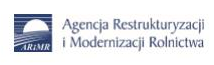 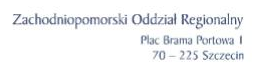 INFORMACJE OGÓLNE DOTYCZĄCE PROWADZONEGO POSTĘPOWANIAZamawiający:Agencja Restrukturyzacji i Modernizacji RolnictwaZachodniopomorski Oddział Regionalny  Plac Brama Portowa 1, 70-225 Szczecin tel. 91 469 84 00, e-mail: zachodniopomorski@arimr.gov.pl adres strony internetowej www.arimr.gov.pl  ,  https://platformazakupowa.pl/pn/arimr NIP: 526-19-33-940, REGON 01061308300161 Niniejsze postępowanie o udzielenie zamówienia publicznego na usługi społeczne prowadzone jest w trybie podstawowym na podstawie art. 275 pkt 1 w związku z art. 359 pkt. 2   ustawy z dnia 11 września 2019 r. - Prawo zamówień publicznych (t.j. Dz. U. z 2023 r. poz. 1605 ze zm.,  zwanej dalej: „ustawą”).Postępowanie o udzielenie zamówienia publicznego prowadzone jest w języku polskim. Komunikacja między Zamawiającym a Wykonawcami w niniejszym postępowaniu odbywa się przy użyciu środków komunikacji elektronicznej, tj. „Platformy Zakupowej” dostępnej pod adresem https://platformazakupowa.pl/pn/arimr  (dalej: „Platforma Zakupowa”)Zmiany i wyjaśnienia treści Specyfikacji Warunków Zamówienia (dalej „SWZ) oraz inne dokumenty zamówienia bezpośrednio związane z niniejszym postępowaniem będą zamieszczane na stronie internetowej pod adresem https://platformazakupowa.pl/pn/arimr gdzie należy wybrać zakładkę „postępowania”, a następnie przejść na formularz niniejszego postępowania. Poniżej Zamawiający przedstawia wymagania techniczno-organizacyjne związane z udziałem Wykonawców w postępowaniu o udzielenie zamówienia publicznego:złożenie oferty możliwe jest przez Wykonawców, którzy posiadają konto na Platformie Zakupowej oraz przez Wykonawców nie posiadających konta na Platformie Zakupowej. W celu założenia konta na Platformie Zakupowej należy wybrać zakładkę „Zaloguj się” w kolejnym kroku należy wybrać „Załóż konto”, następnie należy wypełnić formularze i postępować zgodnie z poleceniami wyświetlającymi się na ekranie monitora. W przypadku Wykonawców niezalogowanych w celu złożenia oferty niezbędne jest podanie adresu e-mail (na który wysłane będzie potwierdzenie złożenia oferty), nr NIP oraz nazwy firmy i nr telefonu,ofertę oraz oświadczenia, o którym mowa w art. 125 ust. 1 ustawy, należy złożyć pod rygorem nieważności w formie elektronicznej podpisaną kwalifikowanym podpisem elektronicznym przez osoby upoważnione do tych czynności lub w postaci elektronicznej opatrzonej podpisem zaufanym lub podpisem osobistym przez osoby upoważnione do tych czynności,Wykonawca składa ofertę, która w przypadku prawidłowego złożenia oferty zostaje automatycznie zaszyfrowana przez system. Nie jest możliwe zapoznanie się z treścią złożonej oferty przed upływem terminu otwarcia ofert. w przypadku przekazywania w postępowaniu dokumentu elektronicznego w formie poddającym dane kompresji opatrzenie całego pliku zawierającego skompresowane dokumenty kwalifikowanym podpisem elektronicznym lub podpisem zaufanym lub podpisem osobistym jest równoznaczne z opatrzeniem wszystkich dokumentów zawartych w tym pliku kwalifikowanym podpisem elektronicznym, podpisem zaufanym lub podpisem osobistym. Zamawiający, zgodnie z § 11 ust. 2 oraz Rozporządzenia Prezesa Rady Ministrów z dnia 30.12.2020 r.  w sprawie sposobu sporządzania i przekazywania informacji oraz wymagań technicznych dla dokumentów elektronicznych oraz środków komunikacji elektronicznej w postępowaniu o udzielenie zamówienia publicznego lub konkursów (t.j. Dz. U. z 2020 r. poz. 2452) dalej „Rozporządzenie w sprawie środków komunikacji”, udostępnia informacje na temat specyfikacji połączenia, formatu przesyłanych danych oraz szyfrowania i oznaczania czasu przekazania i odbioru danych umożliwiających pracę na Platformie Zakupowej, tj.: stały dostęp do sieci Internet o gwarantowanej przepustowości nie mniejszej niż 512 kb/s, komputer klasy PC lub MAC, o następującej konfiguracji: pamięć min. 2 GB Ram, procesor Intel IV 2 GHZ lub jego nowsza wersja, jeden z systemów operacyjnych - MS Windows 7, Mac Os x 10.4, Linux, lub ich nowsze wersje, zainstalowana dowolna przeglądarka internetowa; w przypadku Internet Explorer minimalnie wersja 10.0., włączona obsługa JavaScript, zainstalowany program Adobe Acrobat Reader, lub inny obsługujący format plików PDF,Platforma zakupowa działa według standardu przyjętego w komunikacji sieciowej - kodowanie UTF8.Zamawiający określa dopuszczalne formaty przesyłanych danych, tj. plików o wielkości do 150  MB. Zalecany format: PDF.Zamawiający, zgodnie z Rozporządzeniem w sprawie środków komunikacji, określa informacje na temat szyfrowania oraz przekazania i odbioru danych, tj.: szyfrowanie na Platformie Zakupowej odbywa się za pomocą protokołu TLS 1.3. plik załączony przez Wykonawcę na Platformie Zakupowej i zapisany nie jest widoczny dla Zamawiającego, gdyż jest w systemie jako zaszyfrowany. Możliwość otworzenia pliku dostępna jest dopiero po odszyfrowaniu przez system, co następuje po terminie otwarcia ofert, oznaczenie czasu odbioru danych przez Platformę Zakupową stanowi przypiętą do oferty elektronicznej datę oraz dokładny czas (hh:mm:ss), znajdujące się w kolumnie dotyczącej danej oferty, w sekcji - "Data złożenia oferty”.Zamawiający, zgodnie z Rozporządzeniem w sprawie środków komunikacji, określa dopuszczalny format kwalifikowanego podpisu elektronicznego lub podpisu zaufanego lub podpisu osobistego jako: dokumentów sporządzanych w formacie PDF, zaleca się podpisanie dokumentu podpisem w formacie  PAdES; dokumentów sporządzonych w formacie innym niż PDF, zaleca się podpisanie dokumentu podpisem w formacie XAdES.Wykonawca przystępując do niniejszego postępowania o udzielenie zamówienia publicznego, akceptuje warunki korzystania z Platformy Zakupowej, określone w Regulaminie zamieszczonym na stronie internetowej pod adresem https://platformazakupowa.pl/pn/arimr w zakładce „Regulamin” oraz uznaje go za wiążący.Zamawiający informuje, że instrukcje korzystania z Platformy Zakupowej dotyczące w szczególności logowania, pobrania dokumentacji, składania wniosków o wyjaśnienie treści SWZ, składania ofert oraz innych czynności podejmowanych w niniejszym postępowaniu przy użyciu Platformy Zakupowej znajdują się w zakładce „Instrukcje dla Wykonawców” na stronie internetowej pod adresem https://platformazakupowa.pl/pn/arimr. Korzystanie z Platformy Zakupowej jest bezpłatne. W celu ułatwienia Wykonawcom korzystania z Platformy Zakupowej operator platformy uruchomił Centrum Wsparcia Klienta, które służy pomocą techniczną od 8:00 do 17:00 w dni robocze od poniedziałku do piątku pod numerem telefonu 22 101 02 02 lub e-mail: cwk@platformazakupowa.plRozdział I. Przedmiot zamówienia.I.1. Opis przedmiotu zamówienia.Kod Wspólnego Słownika Zamówień (CPV).Główny przedmiot: 64112000-4 Usługi pocztowe dotyczące listów Dodatkowe przedmioty: Przedmiotem zamówienia jest świadczenie usług pocztowych w obrocie krajowym i zagranicznym dla Zachodniopomorskiego Oddziału Regionalnego i podległych 18 Biur Powiatowych ARiMR w zakresie przyjmowania, przemieszczania i doręczania przesyłek o masie wagowej do 2000 g, zwanych przesyłkami, zapewnienie nadania przesyłek u operatora wyznaczonego w rozumieniu ustawy z dnia 23 listopada 2012 r. – Prawo pocztowe (t.j. z 2023 r., poz. 1640) oraz transport przesyłek ze wskazanych jednostek Zamawiającego do placówek pocztowych Wykonawcy lub ww. operatora wyznaczonego, zwanych dalej także „usługą”. Zapewnienie nadania przesyłek w tym nadawania przez Wykonawcę u operatora wyznaczonego przesyłek listowych, dla których przepisy prawa uznają, że złożenie pisma w placówce pocztowej operatora wyznaczonego jest równoznaczne z wniesieniem go do sądu lub termin wniesienia pisma uważa się za zachowany, jeżeli przed jego upływem pismo zostało nadane w placówce pocztowej operatora wyznaczonego w tym warunków art. 165 § 2 Kodeks postępowania cywilnego, art. 83 § 3 Prawa o postępowaniu przed sądami administracyjnymi, art. 57 § 5 pkt 2 Kodeks postępowania administracyjnego, art. 12 § 6 pkt 2 Ordynacji podatkowej, a także art. 17 Prawo pocztowe.:Przyjmowanie, przemieszczanie, doręczanie i zwroty przesyłek dotyczą:przesyłek listowych krajowych rejestrowanych,przesyłek listowych krajowych rejestrowanych z potwierdzeniem odbioru,przesyłek listowych krajowych rejestrowanych najszybszej kategorii,przesyłek listowych krajowych rejestrowanych najszybszej kategorii z potwierdzeniem odbioru,przesyłek listowych zagranicznych rejestrowanych najszybszej kategorii,przesyłek listowych zagranicznych rejestrowanych najszybszej kategorii z potwierdzeniem odbioru,przesyłek listowych krajowych nierejestrowanych,przesyłek listowych krajowych nierejestrowanych najszybszej kategorii,przesyłek listowych zagranicznych nierejestrowanych najszybszej kategorii.Usługi pocztowe stanowiące przedmiot zamówienia obejmują przesyłki o wagach i rozmiarach:Format S do 500g, Format M do 1000g, Format L do 2000g.Wymiary przesyłek listowych wynoszą (+/- 2 mm) :Maximum: suma długości, szerokości i wysokości – 900 mm, przy czym największy z tych wymiarów (długość) nie może przekroczyć 
600 mmMinimum: wymiary strony adresowej nie mogą być mniejsze niż 90x140 mm Przy czym wymiary przesyłek w poszczególnych formatach wynoszą::Format S Minimum – wymiary strony adresowej nie mogą być mniejsze niż 90x140 mmMaksimum – żaden z wymiarów nie może przekroczyć:: wysokość 20 mm, długość 230 mm, szerokość 160 mm   Format M Minimum – wymiary strony adresowej nie mogą być mniejsze niż 90x140 mmMaksimum – żaden z wymiarów nie może przekroczyć:: wysokość 20 mm, długość 325 mm, szerokość 230 mm   Format L Minimum – wymiary strony adresowej nie mogą być mniejsze niż 90x140 mmMaksimum – suma długości, szerokości i wysokość 900 mm, przy czym największy z tych wymiarów (długość) nie może przekroczyć 600 mm.    Usługi pocztowe w obrocie zagranicznym stanowiące przedmiot zamówienia obejmują przesyłki o wagach i rozmiarach:do 50 g, ponad 50 do 100 g, ponad 100 do 350 g, ponad 350 do 500 g, ponad 500 do 1000 g, ponad 1000 do 2000 g,  Wymiary przesyłek listowych wynoszą (+/- 2 mm):Maximum: suma długości, szerokości i wysokości – 900 mm, przy czym największy z tych wymiarów (długość) nie może przekroczyć 
600 mmMinimum: wymiary strony adresowej nie mogą być mniejsze niż 90x140 mm Przedmiot zamówienia obejmuje usługę polegającą na odbiorze przez Wykonawcę przesyłek określonych powyżej ze wskazanych przez Zamawiającego lokalizacji w załączniku nr 7a do projektu umowy stanowiącego załącznik nr 9 do niniejszej Specyfikacji Warunków Zamówienia, dalej SWZ, a następnie nadaniu tych przesyłek w wyznaczonej przez Wykonawcę placówce. Zasady świadczenia usługi odbioru przesyłek określono w załączniku nr 7 do projektu umowy.Przyjmowanie, przemieszczanie i doręczanie przesyłek pocztowych oraz ich ewentualny zwrot i reklamacje wykonywane będą zgodnie z przepisami określonymi w:ustawie z dnia 23 listopada 2012 r. – Prawo pocztowe (t.j. Dz. U. z 2023 r., poz. 1640), rozporządzeniu Ministra Administracji i Cyfryzacji z dnia 26 listopada 2013 r. w sprawie reklamacji usługi pocztowej (t.j. Dz. U.    
        z 2019 r., poz. 474),rozporządzeniu Ministra Administracji i Cyfryzacji z dn. 29 kwietnia 2013 r. w sprawie warunków wykonywania usług     
         powszechnych przez operatora wyznaczonego (t.j. Dz.U. z 2020 r. poz. 1026),ustawie z dnia 14 czerwca 1960 r. – Kodeks postępowania administracyjnego (t.j. Dz. U. z 2023 r., poz. 775),ustawie z dnia 30 sierpnia 2002 r., - Prawo o postępowaniu przed sądami administracyjnymi (t.j. Dz.U z 2023 r. , poz. 259 
        ze zm.)ustawie z dnia 17 listopada 1964 r. – Kodeks postępowania cywilnego (t.j. Dz. U. z 2023 r., poz. 1550 ze zm.),ustawie z dnia 29 sierpnia 1997 r., - Ordynacja podatkowa ( t.j. Dz.U. z 2023 r. poz. 2383),międzynarodowych przepisów pocztowych,innych powszechnie obowiązujących aktach prawnych związanych z realizacją usług będących przedmiotem Umowy, postanowieniach Specyfikacji Warunków Zamówienia.Wykonawca zobowiązany jest doręczać przesyłki na specjalnych zasadach zgodnie z obowiązującymi w dniu doręczenia przesyłki przepisami. W obszarach nieuregulowanych w SWZ i umowie zastosowanie ma regulamin lub regulaminy wewnętrzne Wykonawcy, wydane na podstawie art. 21 ustawy Prawo Pocztowe, które nie są sprzeczne z tą ustawą.Nadanie przesyłek objętych przedmiotem zamówienia następować będzie w dniu ich przyjęcia przez Wykonawcę. Strony dopuszczają możliwość przesunięcia nadania przesyłek na następny dzień roboczy w przypadku uzasadnionych zastrzeżeń do odebranych przesyłek (nieprawidłowe opakowanie, brak pełnego adresu, niezgodność wpisów do dokumentów nadawczych 
z wpisami na przesyłkach, brak znaków opłaty) i braku możliwości ich wyjaśnienia lub usunięcia w momencie ich nadania. Nadanie przesyłek przyjętych do wyekspediowania będzie każdorazowo dokumentowane przez Wykonawcę pieczęcią, podpisem i datą w rejestrach (książce nadawczej) oraz w zestawieniach wartościowo-ilościowych.Wykonawca zobowiązany będzie świadczyć usługi doręczania zwrotnych potwierdzeń odbioru i zwrotów niedoręczonych przesyłek pocztowych do jednostek organizacyjnych Zamawiającego wskazanych w załączniku nr 1 do projektu umowy stanowiącego załącznik nr 9 do SWZ, dla których przesyłki zostały nadane, od poniedziałku do piątku w godzinach 7.30-14.30.Terminy doręczania przesyłek pocztowych:termin doręczenia przesyłek rejestrowanych na terenie kraju określa rozporządzenie Ministra Administracji i Cyfryzacji z dnia        
       29 kwietnia 2013 r. w sprawie warunków wykonywania usług powszechnych przez operatora wyznaczonego (t.j. Dz. U. z      
       2020r., poz. 1026);czas doręczania przesyłek w obrocie zagranicznym zgodnie z obowiązującymi regulacjami dla usługi poczty listowej w obrocie    
        zagranicznym.Zamawiający wymaga, aby usługa dostarczania przesyłek świadczona była do każdego wskazanego przez Zamawiającego adresu w Polsce oraz poza granicami Polski. W zakresie świadczenia usług w obrocie zagranicznym, Zamawiający akceptuje fakt ograniczeń w realizacji niektórych usług wynikających z decyzji wprowadzanych przez administracje pocztowe krajów przeznaczenia oraz doręczania przesyłek do krajów objętych aktualną umową międzynarodową.Zamawiający zobowiązuje się umieszczać na przesyłce listowej w sposób trwały i czytelny: dokładne jednoznaczne określenie adresata,  jego adresu (podanym jednocześnie w pocztowej książce nadawczej), określenia rodzaju przesyłki (rejestrowana, będąca przesyłką najszybszej kategorii, ze zwrotnym potwierdzeniem odbioru), umieszczania na stronie adresowej każdej nadawanej przesyłki nadruku lub pieczątki określającej pełną nazwę i adres jednostki organizacyjnej Zamawiającego będący jednocześnie adresem zwrotnym nadawcy.Zamawiający wymaga, aby Wykonawca określił i przekazał wzory oznakowania przesyłek rejestrowanych i / lub przesyłek najszybszej kategorii, które będą stosowane przy oznakowywaniu przesyłek listowych (dopuszcza się przekazanie Zamawiającemu wzoru pieczęci zastępującego ww. oznaczenia). Zamawiający wymaga przekazania przez Wykonawcę w terminie nie dłuższym niż 5 dni roboczych od dnia podpisania umowy, numeru umowy niezbędnego do uzupełnienia wzoru znaku opłaty pocztowej. Zamawiający będzie przygotowywał do nadania przesyłki listowe w stanie umożliwiającym Wykonawcy ich doręczenie bez ubytku 
i uszkodzenia do miejsca zgodnego z adresem przeznaczenia. Zamawiający będzie nadawał przesyłki w stanie uporządkowanym według kategorii rodzajowej.Opakowanie przesyłek listowych stanowi koperta Zamawiającego, odpowiednio zabezpieczona (zaklejona). Wykonawca będzie doręczał do jednostek organizacyjnych Zamawiającego pokwitowane przez adresata potwierdzenie odbioru przesyłki zwane dalej „potwierdzeniem odbioru”:przesyłki krajowej - niezwłocznie po dokonaniu doręczenia przesyłki, natomiast dla przesyłek wymagających nadań 
u operatora wyznaczonego w terminach określonych w rozporządzeniu Ministra Administracji i Cyfryzacji z dnia 
29 kwietnia 2013 r. w sprawie warunków wykonywania usług powszechnych przez operatora wyznaczonego (t.j. Dz.U. 
z 2020 r. poz. 1026).W przypadku nieobecności adresata, przedstawiciel Wykonawcy pozostawia zawiadomienie (pierwsze awizo) o próbie dostarczenia przesyłki ze wskazaniem gdzie i kiedy adresat może odebrać przesyłkę. Termin do odbioru przesyłki przez adresata wynosi 14 dni kalendarzowych, liczonych od dnia następnego po dniu pozostawienia pierwszego awizo. W tym terminie przesyłka jest „awizowana" dwukrotnie. Po upływie terminu odbioru, przesyłka zwracana jest Zamawiającemu wraz z podaniem przyczyny nieodebrania przez adresata, przesyłki zagranicznej - niezwłocznie po dokonaniu doręczenia przesyłki, zgodnie z obowiązującymi przepisami wymienionymi w § 3 ust. 1 Umowy.przesyłki zagranicznej niezwłocznie po dokonaniu doręczenia przesyłki, zgodnie z obowiązującymi przepisami wymienionymi w pkt. 4 niniejszego rozdziału SWZ.Wykonawca zobowiązany jest zapewnić bezpłatne formularze potwierdzeń odbioru, z wyłączeniem formularzy dla przesyłek nadawanych na zasadach specjalnych. W przypadku przesyłek nadawanych na specjalnych zasadach Wykonawca zobowiązany będzie do używania druków „zwrotnego potwierdzenia odbioru” odpowiednich do wykorzystywania w postępowaniach administracyjnych zgodnie z Kodeksem Postępowania Administracyjnego. W takich przypadkach Zamawiający zapewni odpowiednie formularze potwierdzeń odbioru (zgodnie ze wzorem stanowiącym Załącznik nr 5 do Umowy). Rozliczenia między Stronami z tytułu realizacji przedmiotu Umowy dokonywane będą z dołu, tj. w terminie późniejszym niż dzień nadania przesyłek, z zastrzeżeniem, iż obliczenia dokonuje się w ostatnim dniu okresu rozliczeniowego. Okresem rozliczeniowym z dołu będzie okres miesiąca kalendarzowego.Opłata za zwroty przesyłek rejestrowanych odbywać się będzie na podstawie wystawionej faktury, do której dołączone zostanie zestawienie zwróconych przesyłek w danym okresie rozliczeniowym. W przypadku stwierdzenia przez Zamawiającego, że zwrócona przesyłka została opracowana nienależycie, wystąpi on do Wykonawcy o odszkodowanie wynikające z art. 89 ustawy Prawo Pocztowe. Wykonawca będzie wystawiał fakturę wraz ze specyfikacją wykonanych usług w terminie do 10-go dni od ostatniego dnia danego okresu rozliczeniowego na rzecz Zamawiającego z uwzględnieniem jednostek organizacyjnych wykazanych w załączniku nr 1 
do  Umowy.Należność za zrealizowane usługi pocztowe nastąpi w terminie 21 dni liczonych zgodnie z treścią § 6 ust. 3  projektu umowy stanowiącym załącznik nr 9 do SWZ. Podane przez Zamawiającego ilości poszczególnych pozycji przesyłek wyszczególnionych w Formularzu Ofertowym Tabela 1 (Załącznik nr 1 do SWZ) mają charakter szacunkowy. Zamawiający zastrzega sobie prawo niewykorzystania ilości wskazanych w Formularzu cenowym oferty. Określone rodzaje i ilości poszczególnych przesyłek w ramach świadczonych usług są odmienne dla jednostek Zamawiającego i mogą ulec zmianie w zależności od ich potrzeb, na co Wykonawca wyraża zgodę i nie będzie dochodził roszczeń z tytułu zmian ilościowych i rodzajowych w trakcie realizacji Umowy. Ilości w Tabeli 1 zostały podane w oparciu o planowaną realizację przesyłek wszystkich jednostek organizacyjnych Zamawiającego 
z okresu obowiązywania Umowy i służą wyłącznie do porównania złożonych ofert. Formularz ofertowy (Załącznik nr 1 do SWZ) będzie stanowił podstawę do uzupełnienia danych dla poszczególnych rodzajów przesyłek ujętych w formularzu cenowym (Załącznik nr 6 do Umowy) tj.: cen jednostkowych netto za 1 sztukę, stawek podatku VAT, cen jednostkowych brutto za 1 sztukę.Usługę pocztową w zakresie przesyłki rejestrowanej uznaje się za niewykonaną, jeżeli doręczenie przesyłki rejestrowanej lub zawiadomienie o próbie jej doręczenia nie nastąpiło w terminie 14 dni kalendarzowych od dnia nadania, zgodnie z rozporządzeniem w sprawie reklamacji usługi pocztowej.Zamawiający wymaga aby rozpatrzenie reklamacji i udzielenie odpowiedzi na reklamację nastąpiło w terminie nie dłuższym niż 
30 dni od dnia otrzymania przez Wykonawcę pisma reklamacyjnego dla przesyłek w obrocie krajowym.Do odpowiedzialności Wykonawcy za nienależyte wykonanie usługi pocztowej stosuje się odpowiednio przepisy ustawy Prawo Pocztowe oraz rozporządzenia Ministra Administracji i Cyfryzacji w sprawie reklamacji usługi pocztowej, w sprawach nieuregulowanych tymi przepisami stosuje się odpowiednio przepisy Kodeksu Cywilnego.Szczegółowe warunki realizacji usług objętych zamówieniem określone są w projekcie umowy (Załącznik nr 9 do SWZ ). Wymagana jest należyta staranność przy realizacji zobowiązań Umowy.Zamawiający będzie dostarczał przesyłki pocztowe do punktów odbioru wskazanych przez Wykonawcę. Punkty odbioru przesyłek pocztowych muszą mieścić się w najbliższej odległości od siedzib jednostek organizacyjnych Zamawiającego, o których mowa 
w Załączniku nr 1 do Umowy, Wykonawca zobowiązuje się do nadania przesyłek w dniu ich odbioru od Zamawiającego.Zamawiający wymaga, aby Wykonawca lub podwykonawca (z wyłączeniem personelu zatrudnionego przez agenta pocztowego, który nie jest podwykonawcą) zatrudniał na podstawie umowy o pracę minimum 60 (sześćdziesiąt) osób wykonujących niżej wskazane czynności, w zakresie realizacji niniejszego zamówienia: doręczanie przesyłek pocztowych, awizowanie doręczanych przesyłek pocztowych (listonosze), przyjmowanie do nadania przesyłek oraz ich nadanie, wydawanie przesyłek (pracownicy Punktów Pocztowych), sortowanie przesyłek pocztowych (pracownicy Punktów Sortowania Paczek).Wymagania dotyczące weryfikacji zatrudnienia na podstawie umowy o pracę  określono w § 1 ust. 13-15 projektu umowy stanowiącego załącznik nr 9 do SWZ.Wymaga się, aby Wykonawca uzyskał na swoją odpowiedzialność i ryzyko oraz na koszt własny wszelkie istotne informacje, które mogą być niezbędne do przygotowania oferty. I.2. Opis części zamówienia.1. Zamawiający nie dopuszcza składania przez Wykonawcę ofert częściowych w rozumieniu art. 7 pkt 15) ustawy. 
Powodem  niedokonania podziału zamówienia na części jest przedmiot zamówienia, który stanowi kompleksową usługę pocztową na rzecz jednego Zamawiającego. Podzielenie zamówienia na części prowadziłoby do nadmiernych trudności technicznych i kosztów wykonania zamówienia, a także potrzebą skoordynowania działań różnych Wykonawców realizujących poszczególne części zamówienia. Ponadto istniałoby ryzyko niewykonania części zamówienia. W związku z powyższym podział przedmiotowego zamówienia na części nie posłuży do realizacji ww. celów i nie ułatwi dostępu do zamówień MŚP oraz nie zwiększy konkurencyjności. Z uwagi na charakter usług objętych przedmiotem zamówienia krąg podmiotów mogących ubiegać się o zamówienia nie uległby poszerzeniu w przypadku dokonania podziału zamówienia na części.            I. 3.  Powierzenie Podwykonawcy wykonania części zamówieniaZamawiający dopuszcza powierzenie Podwykonawcom wykonania części zamówienia.Wykonawca zobowiązany jest do wskazania w ofercie części zamówienia, której wykonanie zamierza powierzyć Podwykonawcy oraz do podania przez Wykonawcę firm Podwykonawców, jeżeli już są znani. I.4. Pozostałe istotne elementy związane z przedmiotem zamówienia.Zamawiający nie przewiduje udzielenia zamówień, o których mowa w art. 214 ust. 1 pkt 7) ustawy:Zamawiający nie dopuszcza składania ofert wariantowych w rozumieniu art. 403 ust. 1) ustawy.Zamawiający nie przewiduje zawarcia umowy ramowej na podstawie art. 311 ust. 1 ustawy, jak również nie przewiduje przeprowadzenia aukcji elektronicznej.Zamawiający nie przewiduje zwrotu kosztów udziału w postępowaniu.Wszelkie rozliczenia między Zamawiającym a Wykonawcą będą prowadzone w złotych polskich (PLN).Rozdział II. Termin wykonania zamówienia.Zamawiający wymaga zrealizowania przedmiotu zamówienia w terminie nie wcześniej niż od dnia 01.01.2024 r. do wyczerpania kwoty wynagrodzenia, o której mowa w § 4 ust. 1 projektu umowy, stanowiącego załącznik nr 9 do SWZ, nie dłużej jednak niż do dnia 
31.12.2024 r.  Rozdział III. Warunki udziału w postępowaniu oraz podstawy wykluczenia.O udzielenie zamówienia mogą ubiegać się Wykonawcy, którzy:nie podlegają wykluczeniu z postępowania na podstawie art. 108 ust. 1 ustawy, art. 109 ust. 1 pkt 4 ustawy oraz art. 7 ust. 1 ustawy z dnia 13 kwietnia 2022 r. o szczególnych rozwiązaniach w zakresie przeciwdziałania wspieraniu agresji na Ukrainę oraz służących ochronie bezpieczeństwa narodowego (Dz. U. z 2023 r. , poz. 1497 ze zm.). spełniają warunki udziału w postępowaniu w zakresie:uprawnień do prowadzenia określonej działalności gospodarczej lub zawodowej, o ile wynika to z odrębnych przepisów:Zamawiający uzna, że Wykonawca spełnia warunek udziału we wskazanym zakresie, jeżeli Wykonawca wykaże, że posiada aktualny wpis do Rejestru Operatorów Pocztowych prowadzonego przez Prezesa Urzędu Komunikacji Elektronicznej zgodnie z art. 6 ust. 1 ustawy z dnia 23 listopada 2012 r. Prawo pocztowe (t.j. Dz. U. 2023 r., poz. 1640);zdolności technicznej lub zawodowej:Zamawiający uzna, że Wykonawca spełnia warunek udziału we wskazanym zakresie, jeżeli Wykonawca wykaże, że wykonał w okresie ostatnich trzech lat przed upływem terminu składania ofert, a jeżeli okres prowadzenia działalności jest krótszy – w tym okresie, a w przypadku świadczeń powtarzających się lub ciągłych są wykonywane, tj. co najmniej 1 usługę polegającą na świadczeniu usług pocztowych w zakresie przyjmowania, przemieszczania i doręczania przesyłek pocztowych o wadze do 2 000 g, przez okres co najmniej 6 miesięcy, o wartości usługi nie mniejszej niż 100.000,00 zł brutto (słownie złotych : sto tysięcy 00/100) . UWAGA 1:Jeżeli wartość usługi wskazanej w wykazie jest podana w walucie innej niż PLN, Wykonawca zobowiązany jest, na potrzeby niniejszego postępowania, dokonać przeliczenia jego wartości na PLN wg średniego kursu NBP (www.nbp.pl tabela A – tabela kursów średnich walut obcych) z dnia zakończenia usługi o zakresie jak wyżej, wraz z podaniem kursu oraz daty jego obowiązywania (zgodnie z tabelą A – tabela kursów średnich walut obcych) wg których dokonano przeliczenia; w przypadku usług nadal realizowanych wg tabeli kursów średnich walut obcych z dnia rozpoczęcia realizacji zamówienia. UWAGA 2:W przypadku Wykonawców wspólnie ubiegających się o udzielenie zamówienia:brak podstaw wykluczenia, o których mowa w pkt. 1.1) musi spełniać każdy Wykonawca z osobna,warunki udziału w postępowaniu określone w:pkt. 1.2) lit. a) musi spełniać każdy Wykonawca, który będzie wykonywał czynności, do wykonywania których zgodnie z obowiązującymi przepisami wymagane jest posiadanie wpisu do właściwego rejestru,pkt. 1.2) lit. b) musi spełniać co najmniej jeden Wykonawca, warunek doświadczenia nie podlega sumowaniu UWAGA 3W odniesieniu do warunku dotyczącego wykształcenia, kwalifikacji zawodowych lub doświadczenia, Wykonawcy wspólnie ubiegający się o udzielenie zamówienia mogą polegać na zdolnościach tych z Wykonawców, którzy wykonają roboty budowlane lub usługi, do realizacji których te zdolności są wymagane. W takiej sytuacji Wykonawca składa wraz z ofertą oświadczenie 
w zakresie wskazania, które dostawy/usługi wykonają poszczególni Wykonawcy (członkowie konsorcjum). Wzór oświadczenia stanowi Załącznik nr 4 do SWZ.Ocena spełniania ww. warunków dokonana zostanie w oparciu o informacje zawarte we właściwych dokumentach wyszczególnionych w rozdziale IV niniejszej SWZ . Z treści załączonych dokumentów musi wynikać jednoznacznie, iż ww. warunki Wykonawca spełnił.III.1 Podstawy wykluczenia1. Z postępowania o udzielenie zamówienia Zamawiający wykluczy Wykonawcę:1.1. na podstawie art. 108 ust. 1 pkt 1 - 6  ustawy,1.1.1. będącego osobą fizyczną, którego prawomocnie skazano za przestępstwo:udziału w zorganizowanej grupie przestępczej albo związku mającym na celu popełnienie przestępstwa lub przestępstwa skarbowego, o którym mowa w art. 258 Kodeksu karnego,handlu ludźmi, o którym mowa w art. 189a Kodeksu karnego,o którym mowa w art. 228–230a, art. 250a Kodeksu karnego, w art. 46– 48 ustawy z dnia 25 czerwca 2010 r. o sporcie (Dz. U. z 2022 r. poz. 1599 i 2185 ) lub w art. 54 ust. 1–4 ustawy z dnia 12 maja 2011 r. o refundacji leków, środków spożywczych specjalnego przeznaczenia żywieniowego oraz wyrobów medycznych (Dz. U. z 2023 r. poz.826 ),finansowania przestępstwa o charakterze terrorystycznym, o którym mowa w art. 165a Kodeksu karnego, lub  przestępstwo udaremniania lub utrudniania stwierdzenia przestępnego pochodzenia pieniędzy lub ukrywania ich pochodzenia, o którym mowa w art. 299 Kodeksu karnego,o charakterze terrorystycznym, o którym mowa w art. 115 § 20 Kodeksu karnego, lub mające na celu popełnienie tego przestępstwa,   powierzenia wykonywania pracy małoletniemu cudzoziemcowi, o którym mowa w  art. 9 ust. 2 ustawy z dnia 
15 czerwca 2012 r. o skutkach powierzania wykonywania pracy cudzoziemcom   przebywającym wbrew przepisom na terytorium Rzeczypospolitej Polskiej (Dz.U. z 2021 r. poz. 1745),                          g)  przeciwko obrotowi gospodarczemu, o których mowa w art. 296–307 Kodeksu karnego, przestępstwo oszustwa, 
                               o którym mowa w art. 286 Kodeksu karnego, przestępstwo przeciwko wiarygodności dokumentów, o których mowa w     
                               art. 270–277d Kodeksu karnego, lub przestępstwo skarbowe,                         h)  o którym mowa w art. 9 ust. 1 i 3 lub art. 10 ustawy z dnia 15 czerwca 2012 r. o skutkach powierzania wykonywania     
                              pracy cudzoziemcom przebywającym wbrew przepisom na terytorium Rzeczypospolitej Polskiej                       – lub za odpowiedni czyn zabroniony określony w przepisach prawa obcego;            1.1.2.  jeżeli urzędującego członka jego organu zarządzającego lub nadzorczego, wspólnika spółki w spółce jawnej lub partnerskiej     
                      albo komplementariusza w spółce komandytowej lub komandytowo-akcyjnej lub prokurenta prawomocnie skazano za     
                      przestępstwo, o którym mowa w pkt 1.1.1. SWZ powyżej;            1.1.3. wobec którego wydano prawomocny wyrok sądu lub ostateczną decyzję administracyjną o zaleganiu z uiszczeniem podatków, opłat lub składek na ubezpieczenie społeczne lub zdrowotne, chyba że wykonawca odpowiednio przed upływem terminu do składania wniosków o dopuszczenie do udziału w postępowaniu albo przed upływem terminu składania ofert dokonał płatności należnych podatków, opłat lub składek na ubezpieczenie społeczne lub zdrowotne wraz z odsetkami lub grzywnami lub zawarł wiążące porozumienie w sprawie spłaty tych należności;            1.1.4  wobec którego prawomocnie orzeczono zakaz ubiegania się o zamówienia publiczne;            1.1.5  jeżeli zamawiający może stwierdzić, na podstawie wiarygodnych przesłanek, że wykonawca zawarł z innymi wykonawcami porozumienie mające na celu zakłócenie konkurencji, w szczególności jeżeli należąc do tej samej grupy kapitałowej w rozumieniu ustawy z dnia 16 lutego 2007 r. o ochronie konkurencji i konsumentów, złożyli odrębne oferty, oferty częściowe lub wnioski o dopuszczenie do udziału w postępowaniu, chyba że wykażą, że przygotowali te oferty lub wnioski niezależnie od siebie;             1.1.6 jeżeli, w przypadkach, o których mowa w art. 85 ust. 1 ustawy, doszło do zakłócenia konkurencji wynikającego z wcześniejszego zaangażowania tego wykonawcy lub podmiotu, który należy z wykonawcą do tej samej grupy kapitałowej w rozumieniu ustawy z dnia 16 lutego 2007 r. o ochronie konkurencji i konsumentów, chyba że spowodowane tym zakłócenie konkurencji może być wyeliminowane w inny sposób niż przez wykluczenie wykonawcy z udziału w postępowaniu o udzielenie zamówienia. na podstawie art. 109 ust. 1 ustawy, tj.:            1.2.1  art. 109 ust. 1 pkt 4) ustawy,  w stosunku do którego otwarto likwidację, ogłoszono upadłość, którego aktywami zarządza     
                      likwidator lub sąd, zawarł układ z wierzycielami, którego działalność gospodarcza jest zawieszona albo znajduje się on w      
                      innej tego rodzaju sytuacji wynikającej z podobnej procedury przewidzianej w przepisach miejsca wszczęcia tej procedury;1.3  na podstawie art. 7 ust. 1 ustawy z dnia 13 kwietnia 2022 r. o szczególnych rozwiązaniach w zakresie przeciwdziałania wspieraniu agresji na Ukrainę oraz służących ochronie bezpieczeństwa narodowego (t.j. Dz. U. z 2023 r. , poz. 1497 ze zm.), dalej zwaną „ustawą 
o szczególnych rozwiązaniach” wykluczy się:1.3.1     Wykonawcę oraz uczestnika konkursu wymienionego w wykazach określonych w rozporządzeniu 765/2006 i rozporządzeniu     
             269/2014 albo wpisanego na listę na podstawie decyzji w sprawie wpisu na listę rozstrzygającej o zastosowaniu środka, 
             o  którym mowa w art. 1 pkt 3 ustawy o szczególnych rozwiązaniach;           1.3.2.  Wykonawcę oraz uczestnika konkursu, którego beneficjentem rzeczywistym w rozumieniu ustawy z dnia 1 marca 2018 r. o       
                      przeciwdziałaniu praniu pieniędzy oraz finansowaniu terroryzmu (Dz. U. z 2022 r. poz. 593 z późn.zm.) jest osoba wymieniona            
                      w  wykazach określonych w rozporządzeniu 765/2006 i rozporządzeniu 269/2014 albo wpisana na listę lub będąca takim    
                      beneficjentem rzeczywistym od dnia 24 lutego 2022 r., o ile została wpisana na listę na podstawie decyzji w sprawie wpisu     
                      na listę rozstrzygającej o zastosowaniu środka, o którym mowa w art. 1 pkt 3 ustawy o szczególnych rozwiązaniach; 1.3.3   Wykonawcę oraz uczestnika konkursu, którego jednostką dominującą w rozumieniu art. 3 ust. 1 pkt 37 ustawy z dnia 
29 września 1994 r. o rachunkowości (t.j. Dz. U. z 2023 r. poz.120 z późn. zm. ) jest podmiot wymieniony w wykazach określonych w rozporządzeniu 765/2006 i rozporządzeniu 269/2014 albo wpisany na listę lub będący taką jednostką dominującą od dnia 24 lutego 2022 r., o ile został wpisany na listę na podstawie decyzji w sprawie wpisu na listę rozstrzygającej o zastosowaniu środka, o którym mowa w art. 1 pkt 3 ustawy o szczególnych rozwiązaniach.2.   Wykonawca jest zobowiązany wykazać, że  nie podlega wykluczeniu z postępowania.Rozdział IV. Zawartość ofert, wykaz oświadczeń lub dokumentów potwierdzających brak podstaw wykluczenia.W zakresie nieuregulowanym postanowieniami SWZ zastosowanie mają przepisy rozporządzenia Ministra Rozwoju, Pracy i Technologii z dnia 23 grudnia 2020 r. w sprawie podmiotowych środków dowodowych oraz innych dokumentów lub oświadczeń, jakich może żądać Zamawiający od Wykonawcy, w postępowaniu o udzielenie zamówienia (Dz. U. z 2020 r. poz. 2415 ze zm.).2.          Jeżeli Wykonawca nie złożył oświadczenia, o którym mowa w art. 125 ust. 1 ustawy, podmiotowych środków dowodowych, innych    dokumentów lub oświadczeń składanych w postępowaniu lub są one niekompletne lub zawierają błędy, Zamawiający wzywa Wykonawcę odpowiednio do ich złożenia, poprawienia lub uzupełnienia w wyznaczonym terminie, chyba że:oferta Wykonawcy podlega odrzuceniu bez względu na jej złożenie, uzupełnienie lub poprawienie lubzachodzą przesłanki unieważnienia postepowania.Jeżeli złożone przez Wykonawcę oświadczenie, o którym mowa w art. 125 ust. 1, lub podmiotowe środki dowodowe budzą wątpliwości Zamawiającego, może on zwrócić się bezpośrednio do podmiotu, który jest w posiadaniu informacji lub dokumentów istotnych w tym zakresie dla oceny spełniania przez wykonawcę warunków udziału w postępowaniu lub braku podstaw wykluczenia, o przedstawienie takich informacji lub dokumentów.IV.1. Zawartość ofert.Ofertę należy złożyć pod rygorem nieważności, w formie elektronicznej podpisaną kwalifikowanym podpisem elektronicznym  lub w postaci elektronicznej opatrzonej podpisem zaufanym lub podpisem osobistym przez osoby uprawnione do tych czynności. Wykonawca składa ofertę na Formularzu Ofertowym wg Załącznika nr 1 do SWZ za pośrednictwem Platformy Zakupowej.Wykonawca obowiązany jest złożyć wraz z ofertą następujące dokumenty:Odpis lub informację z Krajowego Rejestru Sądowego, Centralnej Ewidencji i Informacji o Działalności Gospodarczej lub innego właściwego rejestru, w celu potwierdzenia, że osoba działająca w imieniu Wykonawcy jest umocowana do jego reprezentowania.  pełnomocnictwo lub inny dokument potwierdzający umocowanie do podpisania oferty pod rygorem nieważności w formie elektronicznej, opatrzonej kwalifikowanym podpisem elektronicznym przez osobę/y upoważnione do reprezentacji wskazane we właściwym rejestrze, jeżeli oferta nie została podpisana przez osoby upoważnione do tych czynności dokumentem rejestracyjnym, lub w postaci elektronicznej opatrzonej podpisem zaufanym lub podpisem osobistym przez osoby upoważnione do tych czynności Zamawiający dopuszcza złożenie elektronicznej kopii pełnomocnictwa poświadczonej przez notariusza.zobowiązanie podmiotu udostępniającego lub inny podmiotowy środek dowodowy potwierdzający, że Wykonawca będzie dysponował niezbędnymi zasobami w stopniu umożliwiającym należyte wykonanie zamówienia, jeżeli Wykonawca powołuje się na zasoby innych podmiotów. Zobowiązanie należy złożyć pod rygorem nieważności w postaci elektronicznej, podpisane kwalifikowanym podpisem elektronicznym przez osobę upoważnioną do reprezentacji podmiotu wskazane we właściwym rejestrze lub w postaci elektronicznej opatrzonej podpisem zaufanym lub podpisem osobistym przez osoby upoważnione do tych czynności. Zapisy Rozdziału IV.4 SWZ stosuje się odpowiednio.aktualne na dzień składania ofert:2.4.1. Oświadczenie o niepodleganiu wykluczeniu. Wzór oświadczenia stanowi Załącznik nr 2.2.4.2. Oświadczenie o spełnianiu warunków udziału w postępowaniu. Wzór oświadczenia stanowi załącznik nr 3 do SWZpodpisane kwalifikowanym podpisem elektronicznym przez osoby upoważnione do tych czynności lub podpisem zaufanym lub podpisem osobistym przez osoby upoważnione do tych czynność.Oświadczenia, o którym mowa w pkt 2.4 stanowią dowód potwierdzający brak podstaw do wykluczenia, spełnianie warunków udziału w postępowaniu na dzień składania ofert, tymczasowo zastępujące wymagane przez Zamawiającego podmiotowe środki dowodowe.Oświadczenie Wykonawców wspólnie ubiegających się o udzielenie zamówienia w zakresie wskazania, które usługi/dostawy wykonają poszczególni Wykonawcy (członkowie konsorcjum). Wzór oświadczenia stanowi Załącznik nr 4 do SWZ.IV.2. Wykaz podmiotowych środków dowodowych Zamawiający przed wyborem najkorzystniejszej oferty wezwie Wykonawcę , którego oferta została najwyżej  oceniona do złożenia za pośrednictwem Platformy Zakupowej, w wyznaczonym terminie, nie krótszym niż 5 dni od dnia wezwania, aktualnych na dzień złożenia podmiotowych środków dowodowych , w formie elektronicznej podpisanych kwalifikowanym podpisem elektronicznym lub  w postaci elektronicznej opatrzonej podpisem zaufanym lub podpisem osobistym przez osoby upoważnione do tych czynności, w poniższym zakresie:braku podstaw wykluczenia Wykonawcy z postępowania o udzielenie zamówienia:odpisu lub informacji z Krajowego Rejestru Sądowego lub z Centralnej Ewidencji i Informacji o Działalności Gospodarczej, w zakresie art. 109 ust. 1 pkt 4 ustawy, sporządzonych nie wcześniej niż 3 miesiące przed jej złożeniem, jeżeli odrębne przepisy wymagają wpisu do rejestru lub ewidencji;oświadczenia Wykonawcy o aktualności informacji zawartych w oświadczeniu, o którym mowa w art. 125 ust. 1 ustawy, w zakresie podstaw wykluczenia z postępowania wskazanych przez Zamawiającego, o których mowa w art. 108 ust. 1 pkt 3,4,5,6 ustawy Pzp., oraz art. 7 ust. 1 ustawy z dnia 13 kwietnia 2022 r. o szczególnych rozwiązaniach w zakresie przeciwdziałania wspieraniu agresji na Ukrainę oraz służących ochronie bezpieczeństwa narodowego (t.j. Dz. U. z 2023 r. , poz. 1497 ze zm.) sporządzone wg wzoru, który stanowi załącznik nr 5 do SWZ;oświadczenia wykonawcy, w zakresie art. 108 ust. 1 pkt 5 ustawy, o braku przynależności do tej samej grupy kapitałowej, w rozumieniu ustawy z dnia 16 lutego 2007 r. o ochronie konkurencji i konsumentów (t.j. Dz. U. z 2023 r. poz. 1689 ze zm.), z innym Wykonawcą, który złożył odrębną ofertę, ofertę częściową albo oświadczenia o przynależności do tej samej grupy kapitałowej wraz z dokumentami lub informacjami potwierdzającymi przygotowanie oferty, oferty częściowej niezależnie od innego wykonawcy należącego do tej samej grupy kapitałowej. Wzór oświadczenia stanowi Załącznik 
nr 6 do SWZ.potwierdzenia spełniania warunków udziału w zakresie:uprawnień do prowadzenia określonej działalności gospodarczej lub zawodowej, o ile wynika to z odrębnych przepisów:            aktualny wpis do Rejestru Operatorów Pocztowych prowadzonego przez Prezesa Urzędu Komunikacji Elektronicznej      
            zgodnie z art. 6 ust. 1 ustawy z dnia 23 listopada 2012 r. Prawo pocztowe (t.j. Dz. U. 2023 r., poz. 1640),zdolności technicznej lub zawodowej:wykazu usług wykonanych, a w przypadku świadczeń powtarzających się lub ciągłych również wykonywanych, w okresie ostatnich 3 lat, a jeżeli okres prowadzenia działalności jest krótszy – w tym okresie, wraz z podaniem ich wartości, przedmiotu, dat wykonania i podmiotów, na rzecz których usługi zostały wykonane lub są wykonywane należycie, oraz załączeniem dowodów określających, czy te usługi zostały wykonane lub są wykonywane należycie, przy czym dowodami, o których mowa, są referencje bądź inne dokumenty sporządzone przez podmiot, na rzecz którego usługi zostały wykonane, a w przypadku świadczeń powtarzających się lub ciągłych są wykonywane, a jeżeli Wykonawca 
z przyczyn niezależnych od niego nie jest w stanie uzyskać tych dokumentów – oświadczenie wykonawcy,w przypadku świadczeń powtarzających się lub ciągłych nadal wykonywanych referencje bądź inne dokumenty potwierdzające ich należyte wykonywanie powinny być wystawione w okresie ostatnich 3 miesięcy - Wzór oświadczenia stanowi Załącznik nr 7 do SWZ.IV.3. Dokumenty składane przez Wykonawców mających siedzibę lub miejsce zamieszkania poza terytorium Rzeczypospolitej     
         Polskiej.Jeżeli Wykonawca ma siedzibę lub miejsce zamieszkania poza granicami Rzeczypospolitej Polskiej, zamiast:Dokumentów o których mowa w rozdziale w IV.2 pkt 1.1.1  SWZ składa dokument lub dokumenty wystawione w kraju, w którym Wykonawca ma siedzibę lub miejsce zamieszkania, potwierdzające odpowiednio, że:nie otwarto jego likwidacji ani nie ogłoszono upadłości, jego aktywami nie zarządza likwidator lub sąd, nie zawarł układu z wierzycielami, jego działalność gospodarcza nie jest zawieszona ani nie znajduje się on w innej tego rodzaju sytuacji wynikającej z podobnej procedury przewidzianej w przepisach miejsca wszczęcia tej procedury.Dokumenty, o którym mowa w pkt 1 powinny być wystawione nie wcześniej niż 3 miesiące przed ich złożeniem.Jeżeli w kraju, w którym Wykonawca ma siedzibę lub miejsce zamieszkania lub miejsce zamieszkania ma osoba, której dokument dotyczy, nie wydaje się dokumentów, o których mowa w pkt 1, lub gdy dokumenty te nie odnoszą się do wszystkich przypadków, 
o których mowa w art. 108 ust. 1 pkt 1, 2 i 4, art. 109 ust. 1 pkt 1,2 lit. a i b oraz pkt 3 ustawy, zastępuje się je odpowiednio w całości lub w części dokumentem zawierającym odpowiednio oświadczenie wykonawcy, ze wskazaniem osoby albo osób uprawnionych do jego reprezentacji, lub oświadczenie osoby, której dokument miał dotyczyć, złożone pod przysięgą, lub, jeżeli w kraju, w którym wykonawca ma siedzibę lub miejsce zamieszkania lub miejsce zamieszkania ma osoba, której dokument miał dotyczyć,  nie ma przepisów o oświadczeniu pod przysięgą, złożone przed organem sądowym lub administracyjnym, notariuszem, organem samorządu zawodowego lub gospodarczego, właściwym ze względu na siedzibę lub miejsce zamieszkania wykonawcy lub miejsce zamieszkania osoby, której dokument miał dotyczyć.   IV.4. Zasady i warunki korzystania przez Wykonawcę ze zdolności lub sytuacji innych podmiotów.Wykonawca może w celu potwierdzenia spełniania warunków udziału w postępowaniu, w stosownych sytuacjach oraz w odniesieniu do konkretnego zamówienia, lub jego części, polegać na zdolnościach technicznych lub zawodowych lub sytuacji finansowej lub ekonomicznej innych podmiotów udostępniających zasoby, niezależnie od charakteru prawnego łączących go z nim stosunków prawnych.Wykonawca, który polega na zdolnościach lub sytuacji podmiotów udostępniających zasoby, składa, wraz z ofertą, zobowiązanie podmiotu udostępniającego zasoby do oddania mu do dyspozycji niezbędnych zasobów na potrzeby realizacji danego zamówienia lub inny podmiotowy środek dowodowy potwierdzający, że wykonawca realizując zamówienie, będzie dysponował niezbędnymi zasobami tych podmiotów.Zobowiązanie podmiotu udostępniającego zasoby, o którym mowa w pkt 2, potwierdza, że stosunek łączący Wykonawcę z podmiotami udostępniającymi zasoby gwarantuje rzeczywisty dostęp do tych zasobów oraz określa w szczególności:zakres dostępnych Wykonawcy zasobów podmiotu udostępniającego zasoby,sposób i okres udostępnienia Wykonawcy i wykorzystania przez niego zasobów podmiotu udostępniającego te zasoby przy wykonywaniu zamówienia,czy i w jakim zakresie podmiot udostępniający zasoby, na zdolnościach, którego Wykonawca polega w odniesieniu do warunków udziału w postępowaniu dotyczących wykształcenia, kwalifikacji zawodowych lub doświadczenia, zrealizuje usługi, których wskazane zdolności dotyczą.W odniesieniu do warunków dotyczących wykształcenia, kwalifikacji zawodowych lub doświadczenia Wykonawcy mogą polegać na zdolnościach podmiotów udostępniających zasoby, jeśli podmioty te wykonają usługi, do realizacji, których te zdolności są wymagane.Zamawiający żąda od Wykonawcy, który polega na zdolnościach lub sytuacji innych podmiotów na zasadach określonych w art. 118 ustawy, przedstawienia w odniesieniu do tych podmiotów dokumentów wymienionych w Rozdziale IV.2 pkt 1.1.1 – 1.1.3 SWZ. Wykonawca w przypadku polegania na zdolnościach lub sytuacji podmiotów udostępniających zasoby, przedstawia także oświadczenie podmiotu udostępniającego zasoby, potwierdzające spełnienie warunków udziału w postępowaniu w zakresie, w jakim Wykonawca powołuje się na jego zasoby, wymienione w rozdziale IV.1 pkt 2.4.2. Postanowienia rozdziału IV.2 SWZ stosuje się odpowiednio.   IV.5. Klauzule informacyjne w zakresie danych osobowych.W związku z treścią z art. 13 Rozporządzenia Parlamentu Europejskiego i Rady (UE) 2016/679 z dnia 27 kwietnia 2016 r. w sprawie ochrony osób fizycznych w związku z przetwarzaniem danych osobowych i w sprawie swobodnego przepływu takich danych oraz uchylenia dyrektywy 95/46/WE (ogólne rozporządzenie o ochronie danych) (Dz. Urz. UE L 119 z 04.05.2016, str. 1 oraz Dz. Urz. UE L 127 z 23.05.2018, str. 2.) , oraz Dz. Urz. UE L 74 z 04.03.2021, str. 35),  dalej: „RODO” Zamawiający informuje, że: Administratorem Pani/Pana danych osobowych (dalej: Administrator) pozyskanych w toku postępowania jest Agencja Restrukturyzacji i Modernizacji Rolnictwa z siedzibą w Warszawie, al. Jana Pawła II 70, 00-175 Warszawa. Z Administratorem można kontaktować się poprzez e-mail: info@arimr.gov.pl lub pisemnie na adres korespondencyjny Centrali Agencji Restrukturyzacji i Modernizacji Rolnictwa: ul. Poleczki 33, 02-822 Warszawa.Administrator wyznaczył inspektora ochrony danych, z którym można kontaktować się w sprawach dotyczących przetwarzania danych osobowych oraz korzystania z praw związanych z przetwarzaniem danych, poprzez adres e-mail: iod@arimr.gov.pl lub pisemnie na adres korespondencyjny Administratora, wskazany w pkt 1.1.Pani/Pana dane osobowe pozyskane przez Administratora przetwarzane będą na podstawie art. 6 ust. 1 lit. b lub c RODO 
w celu przeprowadzenia niniejszego postępowania o udzielenie zamówienia publicznego.Odbiorcami Pani/Pana danych osobowych mogą być:osoby lub podmioty, którym udostępniona zostanie dokumentacja postępowania w oparciu o art. 18 oraz 
art. 74 ust. 2 ustawy,organy kontrolne,osoby lub podmioty, którym Administrator udzieli informacji publicznej zgodnie z ustawą z dnia 6 września 
2001 r. o dostępie do informacji publicznej (t.j. Dz.U. z 2022 poz. 902),podmioty uprawnione do przetwarzania danych osobowych na podstawie przepisów powszechnie obowiązującego prawa.Pani/Pana dane osobowe będą przetwarzane przez okres niezbędny do przeprowadzenia niniejszego postępowania. Ponadto, zgodnie z art. 78 ust. 1 ustawy przechowywane będą przez okres 4 lat od dnia zakończenia niniejszego postępowania. Okres przechowywania danych może zostać każdorazowo przedłużony o okres przedawnienia roszczeń, jeżeli przetwarzanie danych będzie niezbędne do dochodzenia roszczeń lub do obrony przed takimi roszczeniami przez Administratora. Ponadto, okres przechowywania danych może zostać przedłużony na okres 5 lat, na potrzeby archiwizacji.Przysługuje Pani/Panu prawo do dostępu do Pani/Pana danych osobowych, ich sprostowania oraz prawo żądania ograniczenia przetwarzania Pani/Pana danych osobowych.W przypadku uznania, że przetwarzanie danych osobowych narusza przepisy RODO, przysługuje Pani/Panu prawo wniesienia skargi do Prezesa Urzędu Ochrony Danych Osobowych.Obowiązek podania przez Panią/Pana danych osobowych bezpośrednio Pani/Pana dotyczących jest wymogiem ustawowym określonym w przepisach ustawy, związanym z udziałem w postępowaniu o udzielenie zamówienia publicznego, a konsekwencje niepodania określonych danych wynikają z ustawy.Rozdział V. Informacje o sposobie porozumiewania się Zamawiającego z Wykonawcami oraz przekazywania oświadczeń lub dokumentów, a także wskazanie osób uprawnionych do porozumiewania się z Wykonawcami.Komunikacja między Zamawiającym, a Wykonawcami, w tym wszelkie oświadczenia, wnioski, zawiadomienia oraz informacje Zamawiający i Wykonawcy przekazują wyłącznie za pośrednictwem Platformy Zakupowej, z zachowaniem postaci elektronicznej. Za datę wpływu oświadczeń, wniosków, zawiadomień oraz informacji przyjmuje się ich datę wczytania do Platformy Zakupowej. Postępowanie prowadzone jest pod numerem referencyjnym sprawy: OR16.2616.1.2023.MZP, Wykonawcy powinni we wszelkich kontaktach z Zamawiającym powoływać się na wskazany numer referencyjny.Wykonawcy powinni kierować do Zamawiającego wszelką korespondencję z zachowaniem zasad opisanych w pkt 1, za pośrednictwem Platformy Zakupowej.Wykonawca może zwrócić się do Zamawiającego o wyjaśnienie treści Specyfikacji Warunków Zamówienia (SWZ). Wniosek należy przesłać za pośrednictwem Platformy Zakupowej. Zamawiający udzieli wyjaśnień niezwłocznie, jednak nie później niż na 2 dni przed upływem terminu składania ofert, pod warunkiem, że wniosek o wyjaśnienie treści SWZ wpłynął do Zamawiającego nie później niż na  4 dni przed upływem terminu składania ofert.  Treść zapytań wraz z wyjaśnieniami bądź informacje o dokonanej modyfikacji SWZ, Zamawiający udostępnia za pośrednictwem Platformy Zakupowej. Jeżeli wniosek o wyjaśnienie treści SWZ wpłynął do Zamawiającego po upływie terminu jego składania, o którym mowa w pkt 5,  Zamawiający nie ma obowiązku udzielania wyjaśnień SWZ oraz obowiązku przedłużania terminu składania ofert.W uzasadnionym przypadku Zamawiający może przed terminem składania ofert zmienić treść dokumentów składających się na niniejszą SWZ.Zamawiający nie zamierza zwoływać zebrania Wykonawców..Osobą uprawnioną ze strony Zamawiającego do kontaktów z Wykonawcami jest:          Pani Małgorzata Zychowicz-Prus, tel.: +48 91 469 84 29 w godz. 9.00 – 15.00.Rozdział VI.  Wymagania dotyczące wadium.        Zamawiający nie żąda wniesienia wadium. Rozdział VII.  Termin związania ofertą.Wykonawcy pozostają związani złożoną ofertą przez okres 30 dni tj. do dnia 03.01.2024 r.  Bieg terminu związania ofertą rozpoczyna się wraz z upływem terminu składania ofert.Rozdział VIII. Opis sposobu przygotowywania ofert.VIII.1. Przygotowanie ofert.Ofertę należy złożyć pod rygorem nieważności w formie elektronicznej podpisaną kwalifikowanym podpisem elektronicznym lub 
w postaci elektronicznej opatrzonej podpisem zaufanym lub podpisem osobistym przez osoby upoważnione do tych czynności. Wykonawca składa ofertę na Formularzu Ofertowym wg Załącznika nr 1 do SWZ. .Treść złożonej oferty musi być zgodna z wymaganiami Zamawiającego określonymi w dokumentach zamówienia. Wykonawca ma prawo złożyć tylko jedną ofertę. Oferta powinna być sporządzona w języku polskim, złożona pod rygorem nieważności w formie elektronicznej lub w postaci elektronicznej opatrzonej podpisem zaufanym lub podpisem osobistym wyłącznie za pośrednictwem Platformy Zakupowej.Oferta powinna zawierać jedną, jednoznacznie opisaną propozycję.Wykonawca poniesie wszelkie koszty związane z przygotowaniem i złożeniem oferty.Zamawiający informuje, iż zgodnie z art. 74 ust. 1 i 2 ustawy oferty składane w postępowaniu o zamówienie publiczne są jawne 
i podlegają udostępnieniu niezwłocznie po ich otwarciu z wyjątkiem informacji stanowiących tajemnicę przedsiębiorstwa w rozumieniu przepisów o zwalczaniu nieuczciwej konkurencji, jeśli Wykonawca nie później niż w terminie składania ofert zastrzegł, że nie mogą one być udostępniane oraz wykazał, iż zastrzeżone informacje stanowią tajemnicę przedsiębiorstwa. Wykonawca nie może zastrzec informacji określonych w art. 222 ust. 5 ustawy, tj. nazw albo imion i nazwisk oraz siedzib lub miejsc prowadzonej działalności gospodarczej albo miejsc zamieszkania Wykonawców, których oferty zostały otwarte, cen lub kosztów zawartych w ofertach.Uwaga: Wszelkie informacje stanowiące tajemnicę przedsiębiorstwa w rozumieniu ustawy z dnia 16 kwietnia 1993 r. 
o zwalczaniu nieuczciwej konkurencji (t.j. Dz. U. z 2022 r. poz. 1233), które Wykonawca zamierza zastrzec, jako tajemnicę przedsiębiorstwa, muszą zostać załączone na Platformie Zakupowej w osobnym pliku w miejscu właściwym dla Informacji stanowiących tajemnicę przedsiębiorstwa.Wykonawcy mogą wspólnie ubiegać się o udzielenie zamówienia, w takim przypadku:oferta Wykonawców wspólnie ubiegających się o udzielenie zamówienia musi być podpisana w taki sposób, by prawnie zobowiązywała wszystkich Wykonawców występujących wspólnie,każdy z Wykonawców wspólnie ubiegających się o udzielenie zamówienia musi udokumentować, że nie podlega wykluczeniu z postępowania na podstawie przesłanek określonych w rozdziale III pkt 1 ppkt 1.1 SWZ,zgodnie z art. 58 ust. 2 ustawy muszą ustanowić pełnomocnika do reprezentowania ich w postępowaniu o udzielenie niniejszego zamówienia albo do reprezentowania ich w postępowaniu oraz zawarcia umowy o udzielenie przedmiotowego zamówienia publicznego,zgodnie z treścią art. 117 ust. 4 ustawy Wykonawcy wspólnie ubiegający się o zamówienie dołączają do oferty oświadczenie z którego wynika, które dostawy lub usługi wykonują poszczególni Wykonawcy.  Wzór oświadczenia stanowi Załącznik nr 4 do SWZ,wszelka korespondencja oraz rozliczenia dokonywane będą wyłącznie z pełnomocnikiem,przed podpisaniem umowy przedłożą pełnomocnictwo do zawarcia umowy w sprawie zamówienia publicznego, jeżeli pełnomocnictwo takie nie zostało dołączone do oferty, oraz umowę regulującą ich wzajemną współpracę.VIII.2. Forma dokumentów składanych w postępowaniu.Wszystkie dokumenty wchodzące w skład oferty oraz składane w trakcie postępowania należy złożyć na Platformie Zakupowej 
w formie elektronicznej podpisane:kwalifikowanym podpisem elektronicznym wystawionym przez dostawcę kwalifikowanej usługi zaufania, będącego podmiotem świadczącym usługi certyfikacyjne - podpis elektroniczny spełniający wymogi bezpieczeństwa określone 
w ustawie z dnia 5 września 2016 r. – o usługach zaufania oraz identyfikacji elektronicznej (tj. Dz. U. z 2021 r. poz. 1797 ze zm.) lub w postaci elektronicznej opatrzonej podpisem zaufanym lub podpisem osobistym przez osoby upoważnione do tych czynności. Dokumenty i oświadczenia wchodzące w skład oferty oraz składane w trakcie postępowania, sporządzone w językach obcych muszą być złożone wraz z tłumaczeniami na język polski.W przypadku gdy podmiotowe środki dowodowe, przedmiotowe środki dowodowe, inne dokumenty, w tym dokumenty, o których mowa w art. 94 ust. 2 ustawy, lub dokumenty potwierdzające umocowanie do reprezentowania odpowiednio wykonawcy, wykonawców wspólnie ubiegających się o udzielenie zamówienia publicznego, podmiotu udostępniającego zasoby na zasadach określonych w art. 118 ustawy lub podwykonawcy niebędącego podmiotem udostępniającym zasoby na takich zasadach, zwane dalej „dokumentami potwierdzającymi umocowanie do reprezentowania”, zostały wystawione przez upoważnione podmioty inne niż Wykonawca, Wykonawca wspólnie ubiegający się o udzielenie zamówienia, podmiot udostępniający zasoby lub podwykonawca, zwane dalej „upoważnionymi podmiotami”, jako dokument elektroniczny, przekazuje się ten dokument.W przypadku gdy podmiotowe środki dowodowe, przedmiotowe środki dowodowe, inne dokumenty, w tym dokumenty, o których mowa w art. 94 ust. 2 ustawy, lub dokumenty potwierdzające umocowanie do reprezentowania, zostały wystawione przez upoważnione podmioty jako dokument w postaci papierowej, przekazuje się cyfrowe odwzorowanie tego dokumentu opatrzone kwalifikowanym podpisem elektronicznym, poświadczające zgodność cyfrowego odwzorowania z dokumentem w postaci papierowej.  Poświadczenia zgodności cyfrowego odwzorowania z dokumentem w postaci papierowej, o którym mowa w pkt. 4, dokonuje w przypadku: podmiotowych środków dowodowych oraz dokumentów potwierdzających umocowanie do reprezentowania – odpowiednio wykonawca, wykonawca wspólnie ubiegający się o udzielenie zamówienia, podmiot udostępniający zasoby lub podwykonawca, w zakresie podmiotowych środków dowodowych lub dokumentów potwierdzających umocowanie do reprezentowania, które każdego z nich dotyczą; przedmiotowych środków dowodowych – odpowiednio wykonawca lub wykonawca wspólnie ubiegający się o udzielenie zamówienia; innych dokumentów, w tym dokumentów, o których mowa w art. 94 ust. 2 ustawy – odpowiednio wykonawca lub wykonawca wspólnie ubiegający się o udzielenie zamówienia, w zakresie dokumentów, które każdego z nich dotyczą. Poświadczenia zgodności cyfrowego odwzorowania z dokumentem w postaci papierowej, o którym mowa w ust. 4, może dokonać również notariusz. Przez cyfrowe odwzorowanie, o którym mowa w pkt 3–5 oraz pkt 9-11, należy rozumieć dokument elektroniczny będący kopią elektroniczną treści zapisanej w postaci papierowej, umożliwiający zapoznanie się z tą treścią i jej zrozumienie, bez konieczności bezpośredniego dostępu do oryginału. Podmiotowe środki dowodowe, przedmiotowe środki dowodowe, dokumenty, o których mowa w art. 94 ust. 2 ustawy, niewystawione przez upoważnione podmioty, oraz pełnomocnictwo przekazuje się w postaci elektronicznej i opatruje się kwalifikowanym podpisem elektronicznym lub podpisem zaufanym lub podpisem osobistym.W przypadku gdy podmiotowe środki dowodowe, przedmiotowe środki dowodowe, dokumenty, o których mowa w art. 94 ust. 2 ustawy, niewystawione przez upoważnione podmioty lub pełnomocnictwo, zostały sporządzone jako dokument w postaci papierowej i opatrzone własnoręcznym podpisem, przekazuje się cyfrowe odwzorowanie tego dokumentu opatrzone kwalifikowanym podpisem elektronicznym, lub  podpisem zaufanym lub podpisem osobistym, poświadczającym zgodność cyfrowego odwzorowania z dokumentem w postaci papierowej. Poświadczenia zgodności cyfrowego odwzorowania z dokumentem w postaci papierowej, o którym mowa w pkt 9, dokonuje w przypadku: podmiotowych środków dowodowych – odpowiednio Wykonawca, Wykonawca wspólnie ubiegający się o udzielenie zamówienia, podmiot udostępniający zasoby lub podwykonawca, w zakresie podmiotowych środków dowodowych, które każdego z nich dotyczą;przedmiotowego środka dowodowego, dokumentu, o którym mowa w art. 94 ust. 2 ustawy - odpowiednio Wykonawca, Wykonawca wspólnie ubiegający się o udzielenie zamówienia,pełnomocnictwa – mocodawca. Poświadczenia zgodności cyfrowego odwzorowania z dokumentem w postaci papierowej, o którym mowa w pkt 8, może dokonać również notariusz.W przypadku przekazywania w postępowaniu dokumentu elektronicznego w formacie poddającym dane kompresji, opatrzenie pliku zawierającego skompresowane dokumenty kwalifikowanym podpisem elektronicznym lub podpisem zaufanym lub podpisem osobistym, jest równoznaczne z opatrzeniem wszystkich dokumentów zawartych w tym pliku kwalifikowanym podpisem elektronicznym lub  podpisem zaufanym lub podpisem osobistym.Rozdział IX. Miejsce oraz termin składania i otwarcia ofert, warunki zmiany albo wycofania oferty.IX.1. Miejsce oraz termin składania ofert  i otwarcia ofert.Ofertę pod rygorem nieważności należy złożyć w postaci elektronicznej, podpisaną kwalifikowanym podpisem elektronicznym lub 
w postaci elektronicznej opatrzonej podpisem zaufanym lub podpisem osobistym przez osoby upoważnione do tych czynności.. Ofertę należy złożyć na Platformie Zakupowej udostępnionej przez Zamawiającego na stronie internetowej https: https://platformazakupowa.pl/pn/arimr Termin składania ofert upływa w dniu 05.12.2023 r. o godzinie 12:00. Otwarcie ofert odbędzie się w dniu 05.12.2023 r. o godzinie 12:15. Oferta złożona po terminie zostanie odrzucona na podstawie art. 226 ust. 1 pkt 1 ustawy. Zamawiający nie bierze odpowiedzialności za nieprawidłowe złożenie oferty wynikające z niezastosowania się przez Wykonawcę do wymagań niniejszej SWZ. IX.2. Warunki zmiany i wycofania złożonej oferty.Wykonawca posiadający konto na Platformie Zakupowej, za jej pośrednictwem może przed upływem terminu składania ofert samodzielnie zmienić lub wycofać ofertę. Wykonawca nie posiadający konta na Platformie Zakupowej, za jej pośrednictwem może przed upływem terminu składania ofert samodzielnie zmienić ofertę. Wykonawca niezalogowany nie może samodzielnie wycofać oferty. W celu wycofania oferty należy skontaktować się z Centrum Wsparcia Klienta uruchomione przez Operatorem Platformy Zakupowej, które służy pomocą techniczną od 7:00 do 17:00 od poniedziałku do piątku pod numerem telefonu 22 101 02 02 lub e-mail: cwk@platformazakupowa.pl  .Na Platformie Zakupowej w zakładce „Instrukcje dla Wykonawców” opisana jest szczegółowa procedura zmiany i wycofania oferty.Wykonawca po upływie terminu do składania ofert nie może skutecznie dokonać zmiany ani wycofać złożonej oferty (załączników).Rozdział X. Opis sposobu obliczenia ceny.Wykonawca zobowiązany jest do skalkulowania i podania cen jednostkowych netto, stawki podatku od towarów i usług oraz łącznej wartości brutto wg formularza ofertowego stanowiącego Załącznik nr 1 do SWZ dla usług pocztowych w obrocie krajowym i zagranicznym oraz usługi odbioru przesyłek z jednostek Zamawiającego, Tabela 1 i 2. Ceną oferty stanowić będzie wartość brutto usług stanowiąca sumę wartości brutto poszczególnych usług składających się na przedmiot zamówienia.  Ceny określone w Formularzu Ofertowym powinny zawierać wszystkie koszty związane z wykonaniem przedmiotu zamówienia.Ceny określone w formularzu ofertowym muszą być podane i wyliczone w zaokrągleniu do dwóch miejsc po przecinku (wg zasady zaokrąglenia: poniżej 5 należy końcówkę pominąć, powyżej i równe 5 należy zaokrąglić w górę).Wszystkie ceny podane w formularzu ofertowym powinny być wyrażone w złotych polskich.Wszelkie rozliczenia miedzy Zamawiającym a Wykonawcą będą prowadzone w złotych polskich. Jeżeli została złożona oferta, której wybór prowadziłby do powstania u zamawiającego obowiązku podatkowego zgodnie z ustawą z dnia 11 marca 2004 r. o podatku od towarów i usług (t.j. Dz. U. z 2023 r. poz. 1570 ze zm.), Zamawiający dla celów zastosowania kryterium ceny lub kosztu doliczy do przedstawionej w tej ofercie ceny kwotę podatku od towarów i usług, którą miałby obowiązek rozliczyć. W składanej ofercie, Wykonawca ma obowiązek:           1) poinformowania zamawiającego, że wybór jego oferty będzie prowadził do powstania u Zamawiającego obowiązku     
        podatkowego; 2) wskazania nazwy (rodzaju) towaru lub usługi, których dostawa lub świadczenie będą prowadziły do powstania obowiązku      
     podatkowego; 3) wskazania wartości towaru lub usługi objętego obowiązkiem podatkowym zamawiającego, bez kwoty podatku;4) wskazania stawki podatku od towarów i usług, która zgodnie z wiedzą wykonawcy, będzie miała zastosowanie.Rozdział XI. Opis kryteriów, którymi Zamawiający będzie się kierował przy wyborze oferty, wraz z podaniem wag tych kryteriów i sposobu oceny ofert.Przy wyborze oferty najkorzystniejszej Zamawiający będzie się kierował poniższymi kryteriami:Kryterium „Cena” (Pc) – waga 95% [95 pkt], wg poniższego wzoru:Pc =  x 95 pkt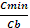 gdzie:Pc 	– ilość punktów oferty badanej w kryterium cenaCmin. 	– cena najniższa spośród ważnych ofert Cb 	– cena oferty badanej Ocenie będzie podlegała całkowita cena brutto oferty podana przez Wykonawcę w formularzu ofertowym.Kryterium „śledzenie nadanych przesyłek rejestrowanych poprzez stronę internetową” PŚ – waga 5 %, wg. poniższego opisu.możliwość śledzenia nadanych przesyłek poprzez stronę internetową – 5 pktbrak możliwości śledzenia nadanych przesyłek poprzez stronę internetową – 0 pktOceniane będzie możliwość śledzenia nadanych przesyłek rejestrowanych przez Internet w obrocie krajowym. Zamawiający wymaga aby system do śledzenia przesyłek umożliwiał Zamawiającemu lub adresatowi nadanej przez Zamawiającego przesyłki dostęp za pośrednictwem wskazanej przez Wykonawcę strony internetowej, do statusu przesyłek określającego terminy: nadania, doręczenia lub awizowania przesyłki oraz dane dotyczące placówki pocztowej w której awizowana przesyłka oczekuje na odebranie.     Uwaga:Jeżeli Wykonawca nie wskaże w Formularzu Ofertowym, że oferuje możliwości śledzenia nadanych przesyłek poprzez stronę internetową, Zamawiający uzna, że brak jest takiej możliwości i oferta tego Wykonawcy otrzyma 0 punktów w kryterium - śledzenie nadanych przesyłek rejestrowanych poprzez stronę internetową.Za najkorzystniejszą zostanie uznana oferta, która uzyska największą liczbę punktów (obliczoną z dokładnością do dwóch miejsc po przecinku) ) tj. oferta, która przedstawia najkorzystniejszy bilans w oparciu o ustalone kryteria) w ramach danej metody, wg wzoru:P = Pc + Pśgdzie:P	– liczba punktów oferty w łącznym kryterium oceny ofert;Pc	– liczba punktów oferty w kryterium cena;PŚ	– liczba punktów oferty w kryterium śledzenie nadanych przesyłek rejestrowanych poprzez stronę internetową;W sytuacji, gdy Zamawiający nie będzie mógł dokonać wyboru najkorzystniejszej oferty z uwagi na to, że dwie lub więcej ofert przedstawia taki sam bilans ceny lub kosztu i  innych kryteriów oceny ofert, Zamawiający spośród tych ofert dokona wyboru oferty, która otrzymała najwyższą ocenę w kryterium cena,  a jeżeli zostały złożone oferty o takiej samej cenie (najwyższe kryterium), Zamawiający wezwie Wykonawców, którzy złożyli te oferty, do złożenia w terminie określonym przez Zamawiającego ofert dodatkowych zawierających nową cenę lub koszt.Wykonawcy składający oferty dodatkowe nie mogą zaoferować cen lub kosztów wyższych niż zaoferowane w złożonych ofertach. Rozdział XII. Informacje o formalnościach, jakie powinny zostać dopełnione po wyborze oferty w celu zawarcia umowy w sprawie zamówienia publicznego.Zamawiający powiadomi wybranego Wykonawcę o miejscu i terminie podpisania umowy.Wykonawca będzie zobowiązany do niezwłocznego podania Zamawiającemu danych niezbędnych do sporządzenia umowy lub przekazania dokumentów, które okażą się niezbędne do zawarcia umowy.  Zamawiający nie wymaga wniesienia zabezpieczenia należytego wykonania umowy.Rozdział XIII. Informacje dotyczące umowy  w sprawie zamówienia publicznego.Zawarcie umowy nastąpi wg wzoru umowy Zamawiającego, stanowiącego Załącznik nr 9 do SWZ.Postanowienia ustalone w projekcie umowy nie podlegają negocjacjom.Przyjęcie niniejszych postanowień umowy  stanowi jeden z istotnych warunków przyjęcia oferty.Zamawiający dopuszcza zmianę postanowień zawartej umowy w stosunku do treści oferty na podstawie, której dokonano wyboru Wykonawcy w następującym zakresie: zmiany podwykonawców lub innych podmiotów w przypadku korzystania przez Wykonawcę w realizacji zamówienia 
z  podwykonawców lub innych podmiotów;zmiany przewidziane w projekcie umowy stanowiącym załącznik nr 9 do SWZ, w tym zmiany objęte regulacją § 7 umowy dotyczące zmiany wynagrodzenia, zmiany cen jednostkowych, zmiany wartości maksymalnego łącznego wynagrodzenia brutto, inne zmiany przewidziane w projekcie umowy, zmianę wysokości wynagrodzenia w przypadku zmiany stawki od podatku od towaru i usług VAT na usługi objęte przedmiotem zamówienia;zmiany lokalizacji jednostek  organizacyjnych Zamawiającego w przypadku zmian siedziby lub zmian w strukturze organizacyjnej  Zamawiającego;        zmiany punktu odbioru przesyłek pocztowych wskazanego w załączniku nr 7 a do umowy sporządzonej wg załącznika nr 9 do SWZ w przypadku zmiany lokalizacji jednostki organizacyjnej Zamawiającego;zmiany przez Ustawodawcę powszechnie obowiązujących przepisów prawa o charakterze bezwzględnie obowiązującym, 
z którymi postanowienia umowy pozostałyby w sprzeczności albo nakładającej na Wykonawcę lub Zamawiającego dodatkowe obowiązki lub czynności, nieprzewidziane w zawartej umowie, których wykonanie w ramach zawartej umowy jest  konieczne z  uwagi na obowiązujące przepisy prawa,wystąpienia siły wyższej uniemożliwiającej wykonanie przedmiotu umowy lub okoliczności, których przy zachowaniu najwyższej staranności nie można było przewidzieć w chwili zawarcia umowy. Rozdział XIV. Pouczenie o środkach ochrony prawnej przysługujących Wykonawcy w toku postępowania o udzielenie zamówienia publicznego. Wykonawcom lub innym podmiotom, którzy mają lub mieli interes w uzyskaniu danego zamówienia oraz ponieśli lub mogą ponieśli lub mogą ponieść szkodę w wyniku naruszenia przez Zamawiającego przepisów ustawy przysługują środki ochrony prawnej określone w dziale IX ustawy.Środki ochrony prawnej wobec ogłoszenia wszczynającego postępowanie o udzielenie zamówienia lub ogłoszenia o konkursie oraz dokumentów zamówienia przysługują również organizacjom wpisanym na listę, o której mowa w art. 469 pkt 15, oraz Rzecznikowi Małych i Średnich Przedsiębiorców.Odwołanie przysługuje na:niezgodną z przepisami ustawy czynność zamawiającego, podjętą w postępowaniu o udzielenie zamówienia, w tym 
  na projektowane postanowienie umowy;zaniechanie czynności w postępowaniu o udzielenie zamówienia, do której zamawiający był obowiązany na podstawie ustawy;Odwołanie zawiera dane wskazane w art. 516 ust. 1 ustawy.Odwołanie wnosi się do Prezesa Krajowej Izby Odwoławczej. Pisma w postępowaniu odwoławczym wnosi się w formie pisemnej albo w formie elektronicznej albo w postaci elektronicznej, z tym że odwołanie i przystąpienie do postępowania odwoławczego, wniesione w postaci elektronicznej, wymagają opatrzenia podpisem zaufanym.Pisma składane w toku postępowania odwoławczego przez strony oraz uczestników postępowania odwoławczego wnosi się z odpisami dla stron oraz uczestników postępowania odwoławczego, jeżeli pisma te składane są w formie pisemnej.Odwołujący przekazuje Zamawiającemu odwołanie wniesione w formie elektronicznej albo postaci elektronicznej albo kopię tego odwołania, jeżeli zostało ono wniesione w formie pisemnej, przed upływem terminu do wniesienia odwołania w taki sposób, aby mógł on zapoznać się z jego treścią przed upływem tego terminu. Domniemywa się, że Zamawiający mógł zapoznać się z treścią odwołania przed upływem terminu do jego wniesienia, jeżeli przekazanie odpowiednio odwołania albo jego kopii nastąpiło przed upływem terminu do jego wniesienia przy użyciu środków komunikacji elektronicznej.Odwołanie wnosi się w terminie:5 (pięciu) dni od dnia przekazania informacji o czynności Zamawiającego stanowiącej podstawę jego wniesienia – jeżeli informacja została przesłana przy użyciu środków komunikacji elektronicznej, albo w terminie 10 (dziesięciu) dni – jeżeli informacja została przekazana w inny sposób;5 (pięciu) dni od dnia zamieszczenia ogłoszenia w Biuletynie Zamówień Publicznych lub dokumentów zamówienia na stronie internetowej – wobec treści ogłoszenia oraz  treści dokumentów zamówienia;  8.3     5 (pięciu) dni od dnia, w którym powzięto lub przy zachowaniu należytej staranności można było powziąć wiadomość 
  o   okolicznościach stanowiących podstawę jego wniesienia – wobec czynności innych niż określone w pkt 8.1 i 8.2 powyżej.Załączniki do SWZ:       Załącznik nr 1 – Formularz ofertowy  Załącznik nr 2  – Wzór Oświadczenia składanego na podstawie art. 125 ustawy Pzp dotyczącego przesłanek wykluczenia z postępowania.       Załącznik nr 2a  – Wzór Oświadczenia o braku podstaw wykluczenia – art. 7 ustawy o szczególnych rozwiązaniachZałącznik nr 3  – Wzór Oświadczenia dotyczącego spełniania warunków udziału w postępowaniuZałącznik nr 4 -  Oświadczenie o podziale obowiązków w trakcie realizacji zamówieniaZałącznik nr 5  – Wzór Oświadczenia o potwierdzeniu braku podstaw wykluczenia– potwierdzenie aktualności.Załącznik nr 6 – Wzór Oświadczenia o przynależności lub braku przynależności do tej samej grupy kapitałowej.Załącznik nr 7   Wykaz usług Załącznik nr 8 – Zobowiązanie podmiotuZałącznik nr 9 – Projekt umowy Zatwierdzam specyfikację wraz ze wszystkimi załącznikami:Szczecin, dnia ……11.2023 r.                                                              ………………………………………………………….                                                                                                                        podpis Kierownika Zamawiającego                                                                                                                                                                       lub osoby upoważnionej Załącznik nr 1 do SWZ – wzór Formularza Ofertowego Formularz Ofertowy Ja(my) niżej podpisany(-i) 	działając w imieniu i na rzecz 	REGON:………………................………………………………  NIP: ……………………………................………………………………………….W odpowiedzi na ogłoszone postępowanie o udzielenie zamówienia publicznego na usługi społeczne prowadzone w trybie podstawowym ustawy na „Świadczenie usług pocztowych w obrocie krajowym i zagranicznym dla Zachodniopomorskiego Oddziału Regionalnego ARiMR i podległych Biur Powiatowych wraz z usługą odbioru przesyłek ”, zgodnie z wymaganiami określonymi w Specyfikacji Warunków Zamówienia  wraz z załącznikami, oferuję(-emy) realizację przedmiotu zamówienia za cenę ofertową: Tabela 1  Usługi pocztowe w obrocie krajowym i zagranicznym Tabela 2 Usługa odbioru przesyłek pocztowych oraz ich dostarczenie do placówek Wykonawcy                                                                                                                                                                             Suma wartości z Tabeli 1 i 2:Łączna wartość oferty brutto zł (Suma wartości brutto z Tabeli 1 i 2: ………………………………………………………..Łączna wartość oferty brutto słownie złotych: ……………………………………………………………………………………………………………………….……………………………………Uwagi do Tabeli 1:Podane przez Zamawiającego ilości poszczególnych pozycji przesyłek wyszczególnionych w Formularzu ofertowym – Tabela 1,  mają charakter szacunkowy.Zamawiający zastrzega sobie prawo niewykorzystania ilości wskazanych w Formularzu ofertowym - Tabela 1.Określone rodzaje i ilości poszczególnych przesyłek w ramach świadczonych usług są odmienne dla jednostek Zamawiającego i mogą ulec zmianie w zależności od ich potrzeb, na co Wykonawca wyraża zgodę i nie będzie dochodził roszczeń z tytułu zmian ilościowych i rodzajowych w trakcie realizacji Umowy.Liczby wpisane i kolumnie "e" stanowią szacunkową ilość przesyłek nadawanych przez Zamawiającego w trakcie trwania Umowy.Ceny wpisane w kolumnie "f" będą stanowić podstawę do rozliczeń z Wykonawcą po podpisaniu Umowy.W przypadkach, gdy dla przedziału wagowego zostanie przekroczony format przesyłki, ceny naliczane będą jak dla formatu zgodnego z opisem wymiarów i ma on pierwszeństwo przed wagą przesyłki, przy czym format nie może przekroczyć wymiarów przewidzianych dla przesyłek o formacie LZamawiający dopuszcza wpisanie do pozycji Formularza ofertowego – Tabela 1 ceny jednostkowej równej 0,00 zł, w przypadku, kiedy usługa będzie świadczona bez pobierania opłaty.        Oświadczamy, że:W ramach zaoferowanej ceny oferujemy śledzenie nadanych przesyłek rejestrowanych przez stronę internetową: TAK/NIE * Uwagi:niepotrzebne skreślić,Jeżeli Wykonawca nie wskaże, że oferuje możliwość śledzenia nadanych przesyłek poprzez stronę internetową, Zamawiający uzna, że brak jest takiej możliwości i oferta tego Wykonawcy otrzyma 0 punktów w kryterium - śledzenie nadanych przesyłek rejestrowanych poprzez stronę internetową.Realizację przedmiotu zamówienia wykonamy zgodnie z postanowieniami projektu  umowy z załącznikami.W cenie naszej oferty zostały uwzględnione wszystkie koszty wykonania zamówienia.Zapoznaliśmy się z treścią Specyfikacji Warunków Zamówienia (w tym ze wzorem umowy) i nie wnosimy do niej zastrzeżeń oraz przyjmujemy warunki w niej zawarte.Uważamy się za związanych niniejszą ofertą do terminu określonego w SWZ. W przypadku przyznania nam zamówienia, zobowiązujemy się do zawarcia Umowy w miejscu  i terminie wskazanym przez Zamawiającego.Podwykonawcom zamierzamy powierzyć wykonanie następującej(-ych) części zamówienia (należy podać zakres prac oraz firmę Podwykonawcy jeśli jest już znany):…………………………………………………………………………………………………………………………………***)…………………………………………………………………………………………………………………………………***)***) w przypadku niewypełnienia Zamawiający uzna, że Wykonawca nie zamierza powierzyć wykonania żadnej części zamówienia Podwykonawcom. UWAGA:Zamawiający przypomina, że powyższy punkt Formularza Ofertowego należy wypełnić w każdym przypadku, jeśli Wykonawca zamierza powierzyć Podwykonawcom wykonanie części zamówienia, a także mając na uwadze treść art. 118 ust. 2 ustawy cyt.: „W odniesieniu do warunków dotyczących wykształcenia, kwalifikacji zawodowych lub doświadczenia, Wykonawcy mogą polegać na zdolnościach podmiotów udostępniających zasoby , jeśli podmioty te wykonują roboty budowlane lub usługi, do realizacji których te zdolności są wymagane.” Udział podmiotu udostępniającego w realizacji zamówienia w odniesieniu do warunków winien mieć charakter podwykonawstwa, w związku z czym wypełnieniu podlega pkt 7 Formularza Ofertowego.  Dokumenty wymienione od strony ……… do strony ……… stanowią tajemnicę przedsiębiorstwa i nie mogą być ujawnione pozostałym uczestnikom postępowania.        UWAGA:         Zamawiający przypomina, że stosownie do art. 18 ust. 3 ustawy Wykonawca winien nie później niż w terminie składania ofert wykazać, że zastrzeżone informacje stanowią tajemnicę przedsiębiorstwa. Wypełniliśmy obowiązki informacyjne przewidziane w art. 13 lub art. 14 RODO)* wobec osób fizycznych, od których dane osobowe bezpośrednio lub pośrednio pozyskałem w celu ubiegania się o udzielenie zamówienia publicznego w niniejszym postępowaniu.** * rozporządzenie Parlamentu Europejskiego i Rady (UE) 2016/679 z dnia 27 kwietnia 2016 r. w sprawie ochrony osób fizycznych w związku z przetwarzaniem danych osobowych i w sprawie swobodnego przepływu takich danych oraz uchylenia dyrektywy 95/46/WE (ogólne rozporządzenie o ochronie danych) (Dz. Urz. UE L 119 z 04.05.2016, str. 1 oraz Dz. Urz. UE L 127 z 23.05.2018, str. 2) oraz Dz. Urz. UE L 74 z 04.03.2021, str. 35).**) w przypadku, gdy Wykonawca nie przekazuje danych osobowych innych niż bezpośrednio jego dotyczących lub zachodzi wyłączenie stosowania obowiązku informacyjnego, stosownie do art. 13 ust. 4 lub art. 14 ust. 5 RODO treści oświadczenia Wykonawca nie ma obowiązku składać (w takim przypadku Wykonawca może usunąć treści oświadczenia np. przez jego wykreślenie, przekreślenie, itp.).  Dane kontaktowe: imię i nazwisko …………………………………, nr tel. ………,  adres e-mail: ……Jednocześnie zgodnie z treścią art. 225 ust. 2 ustawy oświadczam, że wybór przedmiotowej oferty:***      □  nie będzie prowadził do powstania u Zamawiającego obowiązku podatkowego zgodnie z przepisami o podatku od     
                    towarów i usług       □  będzie prowadził do powstania u Zamawiającego obowiązku podatkowego zgodnie z przepisami o podatku od     
                    towarów i usług w zakresie ………………………………………………………..(należy wskazać nazwę (rodzaj) towaru lub usługi, których dostawa lub świadczenie będzie prowadzić do powstania takiego obowiązku podatkowego o wartości ………………………………. zł neto (należy wskazać wartość tego towaru lub usługi bez kwoty podatku od towarów i usług)        ***) zaznaczyć właściwe 12. Oświadczamy, że jesteśmy □ mikroprzedsiębiorstwem□ małym przedsiębiorstwem□ średnim przedsiębiorstwem        ***) zaznaczyć właściwe Do oferty zostają załączone następujące załączniki: 1)2)3)Świadom odpowiedzialności karnej oświadczam, że załączone do oferty dokumenty opisują stan prawny i faktyczny, aktualny na dzień złożenia oferty (art. 297 k.k.).Załącznik nr 2 do SWZ wzór Oświadczenia o braku podstaw wykluczeniaNazwa Wykonawcy: ………………………………………………………….Adres Wykonawcy: ………………………………………………………….Oświadczenia Wykonawcy/Wykonawcy wspólnie ubiegającego się o udzielenie zamówieniaUWZGLĘDNIAJĄCE PRZESŁANKI WYKLUCZENIA Z ART. 7 UST. 1 USTAWY o szczególnych rozwiązaniach w zakresie przeciwdziałania wspieraniu agresji na Ukrainę oraz służących ochronie bezpieczeństwa narodowegoskładane na podstawie art. 125 ust. 1 ustawy Pzp OR16.2616.1.2023.MZP Przystępując do udziału w postępowaniu o zamówienie publiczne na „Świadczenie usług pocztowych w obrocie krajowym i zagranicznym dla Zachodniopomorskiego Oddziału Regionalnego i Biur Powiatowych Agencji Restrukturyzacji i Modernizacji Rolnictwa wraz z usługą odbioru przesyłek”Oświadczam, że nie podlegam wykluczeniu z postępowania:na podstawie art. 108 ust. 1 pkt 1-6 ustawy,na podstawie art. 109 ust. 1 pkt 4 ustawy, w stosunku do którego otwarto likwidację, ogłoszono upadłość, którego aktywami zarządza likwidator lub sąd, zawarł układ z wierzycielami, którego działalność gospodarcza jest zawieszona albo znajduje się on w innej tego rodzaju sytuacji wynikającej z podobnej procedury przewidzianej w przepisach miejsca wszczęcia tej proceduryOświadczam, że zachodzą w stosunku do mnie podstawy wykluczenia z postępowania na podstawie art. …………. ustawy Pzp (podać mającą zastosowanie podstawę wykluczenia spośród wymienionych w art. 108 ust. 1 pkt 1, 2 i 5 lub art. 109 ust. 1 pkt 4 ustawy Pzp). Jednocześnie oświadczam, że w związku z ww. okolicznością, na podstawie art. 110 ust. 2 ustawy Pzp podjąłem następujące środki naprawcze i zapobiegawcze:………………………………………………………………………………………………….. …………………………………………………………………………………………………..…………………………………………………………………………………………………..…………………………………………………………………………………………………..Oświadczam, że nie zachodzą w stosunku do mnie przesłanki wykluczenia z postępowania na podstawie art.  7 ust. 1 ustawy z dnia 13 kwietnia 2022 r. o szczególnych rozwiązaniach w zakresie przeciwdziałania wspieraniu agresji na Ukrainę oraz służących ochronie bezpieczeństwa narodowego (t.j. Dz. U. z 2023 r. poz. 1497 ze zm. )1 . Oświadczam, że wszystkie informacje podane w powyższych oświadczeniach są aktualne i zgodne z prawdą oraz zostały przedstawione z pełną świadomością konsekwencji wprowadzenia zamawiającego w błąd przy przedstawianiu informacji.Informacja dotycząca dostępu do podmiotowych środków dowodowych: Wskazuję następujące podmiotowe środki dowodowe, które można uzyskać za pomocą bezpłatnych i ogólnodostępnych baz danych, oraz dane umożliwiające dostęp do tych środków:1) ......................................................................................................................................................(wskazać podmiotowy środek dowodowy, adres internetowy, wydający urząd lub organ, dokładne dane referencyjne dokumentacji)2) .......................................................................................................................................................(wskazać podmiotowy środek dowodowy, adres internetowy, wydający urząd lub organ, dokładne dane referencyjne dokumentacji)1  Zgodnie z treścią art. 7 ust. 1 ustawy z dnia 13 kwietnia 2022 r. o szczególnych rozwiązaniach w zakresie przeciwdziałania wspieraniu agresji na Ukrainę oraz służących ochronie bezpieczeństwa narodowego (t.j. Dz. U. z 2023 r. , poz. 1497 ze zm.), dalej zwaną „ustawą 
o szczególnych rozwiązaniach” z postępowania o udzielenie zamówienia publicznego lub konkursu prowadzonego na podstawie ustawy Pzp wyklucza się wyklucza się:Wykonawcę oraz uczestnika konkursu wymienionego w wykazach określonych w rozporządzeniu 765/2006 
i rozporządzeniu 269/2014 albo wpisanego na listę na podstawie decyzji w sprawie wpisu na listę rozstrzygającej 
o zastosowaniu  środka, o  którym mowa w art. 1 pkt 3 ustawy o szczególnych rozwiązaniach; Wykonawcę oraz uczestnika konkursu, którego beneficjentem rzeczywistym w rozumieniu ustawy z dnia 1 marca 2018 r. 
o przeciwdziałaniu praniu pieniędzy oraz finansowaniu terroryzmu (Dz. U. z 2022 r. poz. 593 z późn.zm.) jest osoba wymieniona w  wykazach określonych w rozporządzeniu 765/2006 i rozporządzeniu 269/2014 albo wpisana na listę lub będąca takim  beneficjentem rzeczywistym od dnia 24 lutego 2022 r., o ile została wpisana na listę na podstawie decyzji w sprawie wpisu na listę rozstrzygającej o zastosowaniu środka, o którym mowa w art. 1 pkt 3 ustawy o szczególnych rozwiązaniach;Wykonawcę oraz uczestnika konkursu, którego jednostką dominującą w rozumieniu art. 3 ust. 1 pkt 37 ustawy z dnia 
29 września 1994 r. o rachunkowości (t.j. Dz. U. z 2023 r. poz.120 z późn. zm. ) jest podmiot wymieniony w wykazach określonych w rozporządzeniu 765/2006 i rozporządzeniu 269/2014 albo wpisany na listę lub będący taką jednostką dominującą od dnia 24 lutego 2022 r., o ile został wpisany na listę na podstawie decyzji w sprawie wpisu na listę rozstrzygającej o zastosowaniu środka, o którym mowa w art. 1 pkt 3 ustawy o szczególnych rozwiązaniachZałącznik nr 3 do SWZ wzór Oświadczenia o dotyczące spełniana warunków udziału w postępowaniu Nazwa Wykonawcy: ………………………………………………………….Adres Wykonawcy: ………………………………………………………….Oświadczenie Wykonawcy dotyczące spełniania warunków udziału w postępowaniu, składane na podstawie art. 125 ust. 1 ustawy z dnia 11 września 2019 r. Prawo zamówień publicznychOR16.2616.1.2023.MZP Przystępując do udziału w postępowaniu o zamówienie publiczne na „Świadczenie usług pocztowych w obrocie krajowym i zagranicznym dla Zachodniopomorskiego Oddziału Regionalnego i Biur Powiatowych Agencji Restrukturyzacji i Modernizacji Rolnictwa wraz z usługą odbioru przesyłek” Oświadczamy, że spełniamy warunki udziału w postępowaniu określone przez Zamawiającego w Rozdziale III pkt 1 ppkt 1.2. SWZ.INFORMACJA W ZWIĄZKU Z POLEGANIEM NA ZASOBACH INNYCH PODMIOTÓW: Oświadczam, że w celu wykazania spełniania warunków udziału w postępowaniu, określonych przez Zamawiającego 
w Rozdziale III pkt 1.2 SWZ, polegam na zasobach następującego/ych podmiotu/ów*: …………………………………………………………………… (podać firmę i adres podmiotu), w następującym zakresie: …………………………………………………………………………………………………………………… (wskazać podmiot i określić odpowiedni zakres dla wskazanego podmiotu);…………………………………………………………………… (podać firmę i adres podmiotu), w następującym zakresie: ……………………………………………………………………………………………………………………………………… (wskazać podmiot i określić odpowiedni zakres dla wskazanego podmiotu).Uwaga:*Wymienić wszystkie inne podmioty i dla każdego odrębnie wymienić zasoby, które udostępnia on wykonawcy.Oświadczam, że powyższe informacje są aktualne i zgodne z prawdą oraz zostały przedstawione z pełną świadomością konsekwencji wprowadzenia zamawiającego w błąd przy przedstawianiu informacji.Załącznik nr 4 do SWZ wzór Oświadczenia o podziale obowiązków w trakcie realizacji zamówieniaNazwa Wykonawcy: ………………………………………………………….Adres Wykonawcy: ………………………………………………………….Oświadczenie o podziale obowiązków  w trakcie realizacji zamówieniaOR16.2616.1.2023.MZP(dotyczy podmiotów wspólnie ubiegających się o udzielenie zamówienia)Działając w imieniu Konsorcjum firm w składzie …………………………………………..przystępując do udziału w postępowaniu o zamówienie publiczne na „Świadczenie usług pocztowych w obrocie krajowym i zagranicznym dla Zachodniopomorskiego Oddziału Regionalnego i Biur Powiatowych Agencji Restrukturyzacji i Modernizacji Rolnictwa wraz z usługą odbioru przesyłek” oświadczam(-y), że wyszczególnione poniżej dostawy/usługi zostaną zrealizowane  przez następujących członków Konsorcjum: Wykonawca ………………………………. (nazwa i adres) wykona następujące usługi/dostawy w ramach realizacji zamówienia:…………………………………………………………..…………………………………………………………...………………………………………………………..Wykonawca ………………………………. (nazwa i adres) wykona następujące usługi/dostawy w ramach realizacji zamówienia:…………………………………………………………..…………………………………………………………...………………………………………………………..Wykonawca ………………………………. (nazwa i adres) wykona następujące usługi/dostawy w ramach realizacji zamówienia:…………………………………………………………..…………………………………………………………...…….……………………………………………………..* UWAGA: niepotrzebne skreślićZałącznik nr 5 do SWZ wzór Oświadczenia o braku podstaw wykluczenia  Nazwa Wykonawcy: ………………………………………………………….Adres Wykonawcy: ………………………………………………………….Oświadczenie Wykonawcy o potwierdzeniu braku podstaw wykluczenia OR16.2616.1.2023.MZP Przystępując do udziału w postępowaniu o zamówienie publiczne na „Świadczenie usług pocztowych w obrocie krajowym i zagranicznym dla Zachodniopomorskiego Oddziału Regionalnego i Biur Powiatowych Agencji Restrukturyzacji i Modernizacji Rolnictwa wraz z usługą odbioru przesyłek”Oświadczamy, że na dzień złożenia niniejszego oświadczenia aktualne pozostają informacje zawarte w oświadczeniu , 
o którym mowa w art. 125 ust. 1 ustawy, tj. nie podlegamy wykluczeniu na podstawie:art. 108 ust. 1 pkt 3 ustawy, art. 108 ust. 1 pkt 4 ustawy dotyczących orzeczenia zakazu ubiegania się o zamówienie publiczne tytułem środka zapobiegawczego, art. 108 ust. 1 pkt 5 ustawy dotyczących zawarcia z innymi Wykonawcami porozumienia mającego na celu zakłócenie konkurencji, art. 108 ust. 1 pkt 6 ustawy.art.  7 ust. 1 ustawy z dnia 13 kwietnia 2022 r. o szczególnych rozwiązaniach w zakresie przeciwdziałania wspieraniu agresji na Ukrainę oraz służących ochronie bezpieczeństwa narodowego (t.j,. Dz. U. z 2023 r. poz. 1497 ze zm.). Załącznik nr 6 do SWZ wzór Oświadczenia o przynależności lub braku przynależności do tej samej grupy kapitałowejOświadczenie o przynależności lub braku przynależności do tej samej grupy kapitałowejOR16.2616.1.2023.MZPPrzystępując do udziału w postępowaniu o zamówienie publiczne na „Świadczenie usług pocztowych w obrocie krajowym i zagranicznym dla Zachodniopomorskiego Oddziału Regionalnego i Biur Powiatowych Agencji Restrukturyzacji i Modernizacji Rolnictwa wraz z usługą odbioru przesyłek”Oświadczamy, że nie należymy do grupy kapitałowej w rozumieniu ustawy z dnia 16 lutego 2007 r. o ochronie konkurencji i konsumentów (t.j.: Dz. U. z 2023 r., poz. 1689 ze zm.) z żadnym z wykonawców, którzy złożyli ofertę w przedmiotowym postępowaniu o udzielenie zamówienia publicznego *.Oświadczamy, że należymy do grupy kapitałowej w rozumieniu ustawy z dnia 16 lutego 2007 r. o ochronie konkurencji i konsumentów (t.j.: Dz. U. z 2023 r., poz. 1689 ze zm.) z następującymi Wykonawcami, którzy złożyli ofertę w przedmiotowym postępowaniu o udzielenie zamówienia publicznego *:Jednocześnie na potwierdzenie, że nasza oferta*/oferta częściowa* została przygotowana niezależnie od innego wykonawcy należącego do tej samej grupy kapitałowej składam następujące informacje i/lub dokumenty:………………………………………………………………………………………………………………………………………………………………………………………………………………………………………………………………………………………………………………………………………………………………………………………………………………………………………………………………………………………………………………………………………………………………………………………………………………………………………………………………………………………………………………………………………………………………………………………………………………………………………………………………………………………………………………………………………………………………………………………………………………………………………………………………………………………………………………………………………………………………………………………………………………………………………………………………………………………………………………………………………………      ………………………………………………………………………………………………………………………………………………UWAGI:* niepotrzebne skreślić  Załącznik nr 7 do SWZ wzór Oświadczenia – Wykaz usług                                                                 Oświadczenie – Wykaz usługPrzystępując do udziału w postępowaniu o udzielenie zamówienia publicznego na „Świadczenie usług pocztowych w obrocie krajowym i zagranicznym dla Zachodniopomorskiego Oddziału Regionalnego i Biur Powiatowych Agencji Restrukturyzacji i Modernizacji Rolnictwa wraz z usługą odbioru przesyłek” przedstawiamy wykaz usług wykonanych/wykonywanych w okresie ostatnich trzech lat przed upływem terminu składania ofert (a jeśli okres działalności jest krótszy - w tym okresie dla wykazania spełniania warunku zdolności technicznej lub zawodowej opisanego w Rozdziale III, pkt 1, ppkt 1.2) lit. b) Specyfikacji Warunków Zamówienia:Uwaga do kol.7:Do wykazu należy dołączyć dowody potwierdzające, że powyższe usługi  zostały wykonane lub są wykonywane należycie, tj.:referencje bądź inne dokumenty wystawione przez podmiot, na rzecz którego usługi były wykonywane należycie,oświadczenie Wykonawcy - jeżeli z uzasadnionych przyczyn o obiektywnym charakterze Wykonawca nie jest w stanie uzyskać dokumentów, o którym mowa wyżej w pkt 1.1;Należy wpisać nazwę dowodu (dokumentu) potwierdzającego, że usługi  zostały wykonane wykonywane należycie (podać numer strony w ofercie);Uwaga do kol.8:Zaznaczyć „TAK", tylko w przypadku gdy Wykonawca polega na zasobach innego podmiotu dla wykazania spełniania warunku udziału;Dla wykazania spełniania warunku udziału w postępowaniu, opisanego w rozdziale III , pkt 1, ppkt 1.2) lit. b SWZ), Wykonawca może polegać, na zasadach określonych w art.118 Ustawy. W tym celu Wykonawca składa dokumenty i oświadczenia zgodnie z zasadami określonymi w rozdziale IV.4 Specyfikacji Warunków Zamówienia .Załącznik nr 8 do SWZ wzór - ZOBOWIĄZANIE PODMIOTU lub podmiotów udostępniających zasoby, o którym mowa 
w art. 118 ust. 3 i 4 ustawy z dnia 11 września 2019 r. – Prawo zamówień publicznych (t.j. Dz.U. z 2023 r. poz. 1605 ze zm.) potwierdzające, że stosunek łączący Wykonawcę z podmiotami udostępniającymi zasoby gwarantuje dostęp do tych zasobów Podmiot Udostępniający zasoby:  ……………………………………………………………………………………………………………………………………………………………………..………………………………………………………………………………………………………………………………………………………………………(nazwa albo imię i nazwisko, siedziba albo miejsce zamieszkania, jeżeli jest miejscem wykonywania działalności   reprezentowany przez:  ……………………………………………………………………………………………………………………………………………………………………………………Oświadczam (y), że w postępowaniu o udzielenie zamówienia publicznego prowadzonego w trybie podstawowym na „Świadczenie usług pocztowych w obrocie krajowym i zagranicznym dla Zachodniopomorskiego Oddziału Regionalnego i Biur Powiatowych Agencji Restrukturyzacji i Modernizacji Rolnictwa wraz z usługą odbioru przesyłek” zobowiązuję się/zobowiązujemy się udostępnić swoje zasoby Wykonawcy/Wykonawcom ubiegającym się 
o udzielenie zamówienia w zakresie: ………………………………………………………………………………………………………………………………………………………………………………(pełna nazwa Wykonawcy i adres/siedziba Wykonawcy)W celu oceny, czy ww. Wykonawca będzie dysponował moimi zasobami w stopniu niezbędnym dla należytego wykonania zamówienia oraz oceny, czy stosunek nas łączący gwarantuje rzeczywisty dostęp do moich zasobów podaję:zakres dostępnych Wykonawcy/Wykonawcom wspólnie ubiegającym się o udzielenie zamówienia, zasobów podmiotu udostępniającego zasoby:…………………………………………………………………………………………………………………………………………………………………..…………………………………………………………………………………………………………………………………………………………………..sposób/zakres i okres udostępnienia Wykonawcy/Wykonawcom wspólnie ubiegającym się o udzielenie zamówienia i wykorzystania przez niego zasobów podmiotu udostępniającego te zasoby przy wykonywaniu zamówienia:           …………………………………………………………………………………………………………………………………………………………………..           …………………………………………………………………………………………………………………………………………………………………..charakteru stosunku, jaki będzie łączył podmiot udostępniający z Wykonawcą:           …………………………………………………………………………………………………………………………………………………………………..           …………………………………………………………………………………………………………………………………………………………………..czy i w jakim zakresie podmiot udostępniający zasoby, na zdolnościach, którego Wykonawca polega w odniesieniu do warunków udziału w postępowaniu dotyczących wykształcenia, kwalifikacji zawodowych lub doświadczenia, zrealizuje usługi, których wskazane zdolności dotyczą.           …………………………………………………………………………………………………………………………………………………………………..           …………………………………………………………………………………………………………………………………………………………………..Uwaga: Wykonawca który polega na sytuacji finansowej lub ekonomicznej podmiotu odpowiada solidarnie z podmiotem, który zobowiązał się do udostępnienia zasobów za szkodę poniesioną przez Zamawiającego powstałą wskutek nieudostępnienia tych zasobów chyba, że za udostępnienie zasobów podmiot ten nie ponosi winy.  Dokument należy podpisać kwalifikowanym podpisem elektronicznym lub podpisem zaufanym lub podpisem osobistym osoby uprawnionej do zaciągania zobowiązań w imieniu Wykonawcy……………………………………………………………………………………………………………………………………………………[Firma i adres Wykonawcy]Lp.Rodzaj przesyłekFormat / waga przesyłekJednostka miaryLiczba przesyłekCena jednostkowa netto za 1 szt (zł)*Stawka podatku  VAT 
(%)Wartość  netto (zł)Wartość  brutto (zł)[a][b][c][d][e][f][g][h]=[e] x [f][i}=[h]+wartość podatku VAT1Przesyłki listowe krajowe nierejestrowane 
- ekonomiczneFormat S do 500gszt.5041Przesyłki listowe krajowe nierejestrowane 
- ekonomiczneFormat M do 1000 gszt.121Przesyłki listowe krajowe nierejestrowane 
- ekonomiczneFormat L  do 2000 gszt.82Przesyłki listowe krajowe nierejestrowane 
najszybszej kategorii  - priorytetoweFormat S do 500gszt.332Przesyłki listowe krajowe nierejestrowane 
najszybszej kategorii  - priorytetoweFormat M do 1000 gszt.02Przesyłki listowe krajowe nierejestrowane 
najszybszej kategorii  - priorytetoweFormat L  do 2000 gszt.03Przesyłki listowe krajowe rejestrowane 
- ekonomiczneFormat S do 500gszt.57543Przesyłki listowe krajowe rejestrowane 
- ekonomiczneFormat M do 1000 gszt.25503Przesyłki listowe krajowe rejestrowane 
- ekonomiczneFormat L  do 2000 gszt.12504Przesyłki listowe krajowe rejestrowane 
- ekonomiczne 
(wymagane nadanie u Operatora Wyznaczonego)Format S do 500gszt.129204Przesyłki listowe krajowe rejestrowane 
- ekonomiczne 
(wymagane nadanie u Operatora Wyznaczonego)Format M do 1000 gszt. 7724Przesyłki listowe krajowe rejestrowane 
- ekonomiczne 
(wymagane nadanie u Operatora Wyznaczonego)Format L  do 2000 gszt.6175Przesyłki listowe krajowe rejestrowane
najszybszej kategorii  - priorytetoweFormat S do 500gszt.15Przesyłki listowe krajowe rejestrowane
najszybszej kategorii  - priorytetoweFormat M do 1000 gszt.25Przesyłki listowe krajowe rejestrowane
najszybszej kategorii  - priorytetoweFormat L  do 2000 gszt.06Przesyłki listowe krajowe rejestrowane
najszybszej kategorii  - priorytetowe
 (wymagane nadanie u Operatora Wyznaczonego)Format S do 500gszt.176Przesyłki listowe krajowe rejestrowane
najszybszej kategorii  - priorytetowe
 (wymagane nadanie u Operatora Wyznaczonego)Format M do 1000 gszt.176Przesyłki listowe krajowe rejestrowane
najszybszej kategorii  - priorytetowe
 (wymagane nadanie u Operatora Wyznaczonego)Format L  do 2000 gszt.217Zwrot przesyłki listowej krajowej rejestrowanejFormat S do 500gszt.2987Zwrot przesyłki listowej krajowej rejestrowanejFormat M do 1000 gszt.1417Zwrot przesyłki listowej krajowej rejestrowanejFormat L  do 2000 gszt.288Zwrot przesyłki listowej krajowej rejestrowanej z ZPOFormat S do 500gszt.3198Zwrot przesyłki listowej krajowej rejestrowanej z ZPOFormat M do 1000 gszt.08Zwrot przesyłki listowej krajowej rejestrowanej z ZPOFormat L  do 2000 gszt.09Zwrotne potwierdzenie odbioru (ZPO) w obrocie krajowym --- szt.1446310Przesyłki listowe nierejestrowane do krajów europejskich 
( Europa łącznie z Cyprem, całą Rosją i Izraelem)
najszybszej kategorii – priorytetowe                                      STREFA A do 50gszt.010Przesyłki listowe nierejestrowane do krajów europejskich 
( Europa łącznie z Cyprem, całą Rosją i Izraelem)
najszybszej kategorii – priorytetowe                                      STREFA A ponad 50g do 100gszt.010Przesyłki listowe nierejestrowane do krajów europejskich 
( Europa łącznie z Cyprem, całą Rosją i Izraelem)
najszybszej kategorii – priorytetowe                                      STREFA A ponad 100g do 350gszt.010Przesyłki listowe nierejestrowane do krajów europejskich 
( Europa łącznie z Cyprem, całą Rosją i Izraelem)
najszybszej kategorii – priorytetowe                                      STREFA A ponad 350g do 500gszt.010Przesyłki listowe nierejestrowane do krajów europejskich 
( Europa łącznie z Cyprem, całą Rosją i Izraelem)
najszybszej kategorii – priorytetowe                                      STREFA A ponad 500g do 1000gszt.010Przesyłki listowe nierejestrowane do krajów europejskich 
( Europa łącznie z Cyprem, całą Rosją i Izraelem)
najszybszej kategorii – priorytetowe                                      STREFA A ponad 1000g do 2000gszt.011Przesyłki listowe nierejestrowane do krajów pozaeuropejskich 
( Ameryka Północna, Afryka)
najszybszej kategorii – priorytetowe                                      STREFA Bdo 50gszt.011Przesyłki listowe nierejestrowane do krajów pozaeuropejskich 
( Ameryka Północna, Afryka)
najszybszej kategorii – priorytetowe                                      STREFA Bponad 50g do 100gszt.011Przesyłki listowe nierejestrowane do krajów pozaeuropejskich 
( Ameryka Północna, Afryka)
najszybszej kategorii – priorytetowe                                      STREFA Bponad 100g do 350gszt.011Przesyłki listowe nierejestrowane do krajów pozaeuropejskich 
( Ameryka Północna, Afryka)
najszybszej kategorii – priorytetowe                                      STREFA Bponad 350g do 500gszt.011Przesyłki listowe nierejestrowane do krajów pozaeuropejskich 
( Ameryka Północna, Afryka)
najszybszej kategorii – priorytetowe                                      STREFA Bponad 500g do 1000gszt.011Przesyłki listowe nierejestrowane do krajów pozaeuropejskich 
( Ameryka Północna, Afryka)
najszybszej kategorii – priorytetowe                                      STREFA Bponad 1000g do 2000gszt.012Przesyłki listowe nierejestrowane do krajów pozaeuropejskich 
( Ameryka Południowa, Środkowa i Azja )
najszybszej kategorii – priorytetowe                                      STREFA Cdo 50gszt.012Przesyłki listowe nierejestrowane do krajów pozaeuropejskich 
( Ameryka Południowa, Środkowa i Azja )
najszybszej kategorii – priorytetowe                                      STREFA Cponad 50g do 100gszt.012Przesyłki listowe nierejestrowane do krajów pozaeuropejskich 
( Ameryka Południowa, Środkowa i Azja )
najszybszej kategorii – priorytetowe                                      STREFA Cponad 100g do 350gszt.012Przesyłki listowe nierejestrowane do krajów pozaeuropejskich 
( Ameryka Południowa, Środkowa i Azja )
najszybszej kategorii – priorytetowe                                      STREFA Cponad 350g do 500gszt.012Przesyłki listowe nierejestrowane do krajów pozaeuropejskich 
( Ameryka Południowa, Środkowa i Azja )
najszybszej kategorii – priorytetowe                                      STREFA Cponad 500g do 1000gszt.012Przesyłki listowe nierejestrowane do krajów pozaeuropejskich 
( Ameryka Południowa, Środkowa i Azja )
najszybszej kategorii – priorytetowe                                      STREFA Cponad 1000g do 2000gszt.013Przesyłki listowe nierejestrowane do krajów pozaeuropejskich 
( Australia i Oceania )
najszybszej kategorii – priorytetowe                                      STREFA Ddo 50gszt.013Przesyłki listowe nierejestrowane do krajów pozaeuropejskich 
( Australia i Oceania )
najszybszej kategorii – priorytetowe                                      STREFA Dponad 50g do 100gszt.013Przesyłki listowe nierejestrowane do krajów pozaeuropejskich 
( Australia i Oceania )
najszybszej kategorii – priorytetowe                                      STREFA Dponad 100g do 350gszt.013Przesyłki listowe nierejestrowane do krajów pozaeuropejskich 
( Australia i Oceania )
najszybszej kategorii – priorytetowe                                      STREFA Dponad 350g do 500gszt.013Przesyłki listowe nierejestrowane do krajów pozaeuropejskich 
( Australia i Oceania )
najszybszej kategorii – priorytetowe                                      STREFA Dponad 500g do 1000gszt.013Przesyłki listowe nierejestrowane do krajów pozaeuropejskich 
( Australia i Oceania )
najszybszej kategorii – priorytetowe                                      STREFA Dponad 1000g do 2000gszt.014Przesyłki listowe rejestrowane do krajów europejskich 
( Europa łącznie z Cyprem, całą Rosją i Izraelem)
najszybszej kategorii – priorytetowe                  STREFA Ado 50gszt.214Przesyłki listowe rejestrowane do krajów europejskich 
( Europa łącznie z Cyprem, całą Rosją i Izraelem)
najszybszej kategorii – priorytetowe                  STREFA Aponad 50g do 100gszt.414Przesyłki listowe rejestrowane do krajów europejskich 
( Europa łącznie z Cyprem, całą Rosją i Izraelem)
najszybszej kategorii – priorytetowe                  STREFA Aponad 100g do 350gszt.014Przesyłki listowe rejestrowane do krajów europejskich 
( Europa łącznie z Cyprem, całą Rosją i Izraelem)
najszybszej kategorii – priorytetowe                  STREFA Aponad 350g do 500gszt.014Przesyłki listowe rejestrowane do krajów europejskich 
( Europa łącznie z Cyprem, całą Rosją i Izraelem)
najszybszej kategorii – priorytetowe                  STREFA Aponad 500g do 1000gszt.014Przesyłki listowe rejestrowane do krajów europejskich 
( Europa łącznie z Cyprem, całą Rosją i Izraelem)
najszybszej kategorii – priorytetowe                  STREFA Aponad 1000g do 2000gszt.015Przesyłki listowe rejestrowane do krajów pozaeuropejskich 
(Ameryka Północna, Afryka )
najszybszej kategorii – priorytetowe                  STREFA Bdo 50gszt.015Przesyłki listowe rejestrowane do krajów pozaeuropejskich 
(Ameryka Północna, Afryka )
najszybszej kategorii – priorytetowe                  STREFA Bponad 50g do 100gszt.015Przesyłki listowe rejestrowane do krajów pozaeuropejskich 
(Ameryka Północna, Afryka )
najszybszej kategorii – priorytetowe                  STREFA Bponad 100g do 350gszt.015Przesyłki listowe rejestrowane do krajów pozaeuropejskich 
(Ameryka Północna, Afryka )
najszybszej kategorii – priorytetowe                  STREFA Bponad 350g do 500gszt.015Przesyłki listowe rejestrowane do krajów pozaeuropejskich 
(Ameryka Północna, Afryka )
najszybszej kategorii – priorytetowe                  STREFA Bponad 500g do 1000gszt.015Przesyłki listowe rejestrowane do krajów pozaeuropejskich 
(Ameryka Północna, Afryka )
najszybszej kategorii – priorytetowe                  STREFA Bponad 1000g do 2000gszt.016Przesyłki listowe rejestrowane do krajów pozaeuropejskich 
(Ameryka Południowa, Środkowa i Azja )
najszybszej kategorii – priorytetowe                  STREFA Cdo 50gszt.016Przesyłki listowe rejestrowane do krajów pozaeuropejskich 
(Ameryka Południowa, Środkowa i Azja )
najszybszej kategorii – priorytetowe                  STREFA Cponad 50g do 100gszt.016Przesyłki listowe rejestrowane do krajów pozaeuropejskich 
(Ameryka Południowa, Środkowa i Azja )
najszybszej kategorii – priorytetowe                  STREFA Cponad 100g do 350gszt.016Przesyłki listowe rejestrowane do krajów pozaeuropejskich 
(Ameryka Południowa, Środkowa i Azja )
najszybszej kategorii – priorytetowe                  STREFA Cponad 350g do 500gszt.016Przesyłki listowe rejestrowane do krajów pozaeuropejskich 
(Ameryka Południowa, Środkowa i Azja )
najszybszej kategorii – priorytetowe                  STREFA Cponad 500g do 1000gszt.016Przesyłki listowe rejestrowane do krajów pozaeuropejskich 
(Ameryka Południowa, Środkowa i Azja )
najszybszej kategorii – priorytetowe                  STREFA Cponad 1000g do 2000gszt.017Przesyłki listowe rejestrowane do krajów pozaeuropejskich 
(Australia i Oceania)
najszybszej kategorii – priorytetowe                  STREFA Ddo 50gszt.017Przesyłki listowe rejestrowane do krajów pozaeuropejskich 
(Australia i Oceania)
najszybszej kategorii – priorytetowe                  STREFA Dponad 50g do 100gszt.017Przesyłki listowe rejestrowane do krajów pozaeuropejskich 
(Australia i Oceania)
najszybszej kategorii – priorytetowe                  STREFA Dponad 100g do 350gszt.017Przesyłki listowe rejestrowane do krajów pozaeuropejskich 
(Australia i Oceania)
najszybszej kategorii – priorytetowe                  STREFA Dponad 350g do 500gszt.017Przesyłki listowe rejestrowane do krajów pozaeuropejskich 
(Australia i Oceania)
najszybszej kategorii – priorytetowe                  STREFA Dponad 500g do 1000gszt.017Przesyłki listowe rejestrowane do krajów pozaeuropejskich 
(Australia i Oceania)
najszybszej kategorii – priorytetowe                  STREFA Dponad 1000g do 2000gszt.018Zwrot przesyłki listowej zagranicznej rejestrowanejFormat S do 500gszt.018Zwrot przesyłki listowej zagranicznej rejestrowanejFormat M do 1000 gszt.018Zwrot przesyłki listowej zagranicznej rejestrowanejFormat L  do 2000 gszt.019Zwrot przesyłki listowej zagranicznej rejestrowanej z ZPOFormat S do 500gszt.219Zwrot przesyłki listowej zagranicznej rejestrowanej z ZPOFormat M do 1000 gszt.019Zwrot przesyłki listowej zagranicznej rejestrowanej z ZPOFormat L  do 2000 gszt.020Zwrotne potwierdzenie odbioru (ZPO) w obrocie zagranicznym --- szt.2Razem suma kolumny [h] [i]  Razem suma kolumny [h] [i]  Razem suma kolumny [h] [i]  Razem suma kolumny [h] [i]  Razem suma kolumny [h] [i]  Razem suma kolumny [h] [i]  Razem suma kolumny [h] [i]  Lp.Jednostka organizacyjna Zamawiającego miejsce odbioruCzęstotliwość odbioruCena netto usługi za 1 okres rozliczeniowy 
(1 miesiąc)Okres realizacji12 m-ceWartość netto 
w okresie 12 m-cyStawka podatku VAT w %Wartość brutto 
w okresie 12 m-cy[a][b][c][d][e][f]=[d] x [e][g][h]=[f]+wartość podatku VAT1.Zachodniopomorski Oddział RegionalnyPlac Brama Portowa 170-225 Szczecin "5 razy w tygodniu poniedziałek –piątek z wyłączeniem dni wolnych od pracy122.Biuro Powiatu GryfickiegoOścięcin 1
72-310 Gryfice5 razy w tygodniu poniedziałek –piątek z wyłączeniem dni wolnych od pracy123.Biuro Powiatu Kołobrzeskiegoul. Kołobrzeska 14
78-123 Siemyśl5 razy w tygodniu poniedziałek –piątek z wyłączeniem dni wolnych od pracy12Razem (suma kolumny [f] i [h] Razem (suma kolumny [f] i [h] Razem (suma kolumny [f] i [h] Razem (suma kolumny [f] i [h] Razem (suma kolumny [f] i [h] XŁączna wartość oferty nettoŁączna wartość oferty bruttoLp.Nazwa podmiotuSiedzibaLp.            Przedmiot wykonanych/wykonywanych usług        (wg warunku określonego w postępowaniu)Wartość brutto usługw zł(w przypadku gdy zakres usługi jest szerszy, należy podać wyłącznie wartość usługi odpowiadającej treści warunku udziału w postępowaniu) Podmiot na rzecz którego wykonano usługę(nazwa i adres)Daty wykonaniaDaty wykonaniaDowodyInformacje uzupełniająceInformacje uzupełniająceLp.            Przedmiot wykonanych/wykonywanych usług        (wg warunku określonego w postępowaniu)Wartość brutto usługw zł(w przypadku gdy zakres usługi jest szerszy, należy podać wyłącznie wartość usługi odpowiadającej treści warunku udziału w postępowaniu) Podmiot na rzecz którego wykonano usługę(nazwa i adres)oddd-mm-rrrrdodd-mm-rrrrDowodyZasoby innego podmiotuNazwa innego podmiotu123456789123